FOTO-FOTO KEGIATAN SURVEY MRLTAHUN 2018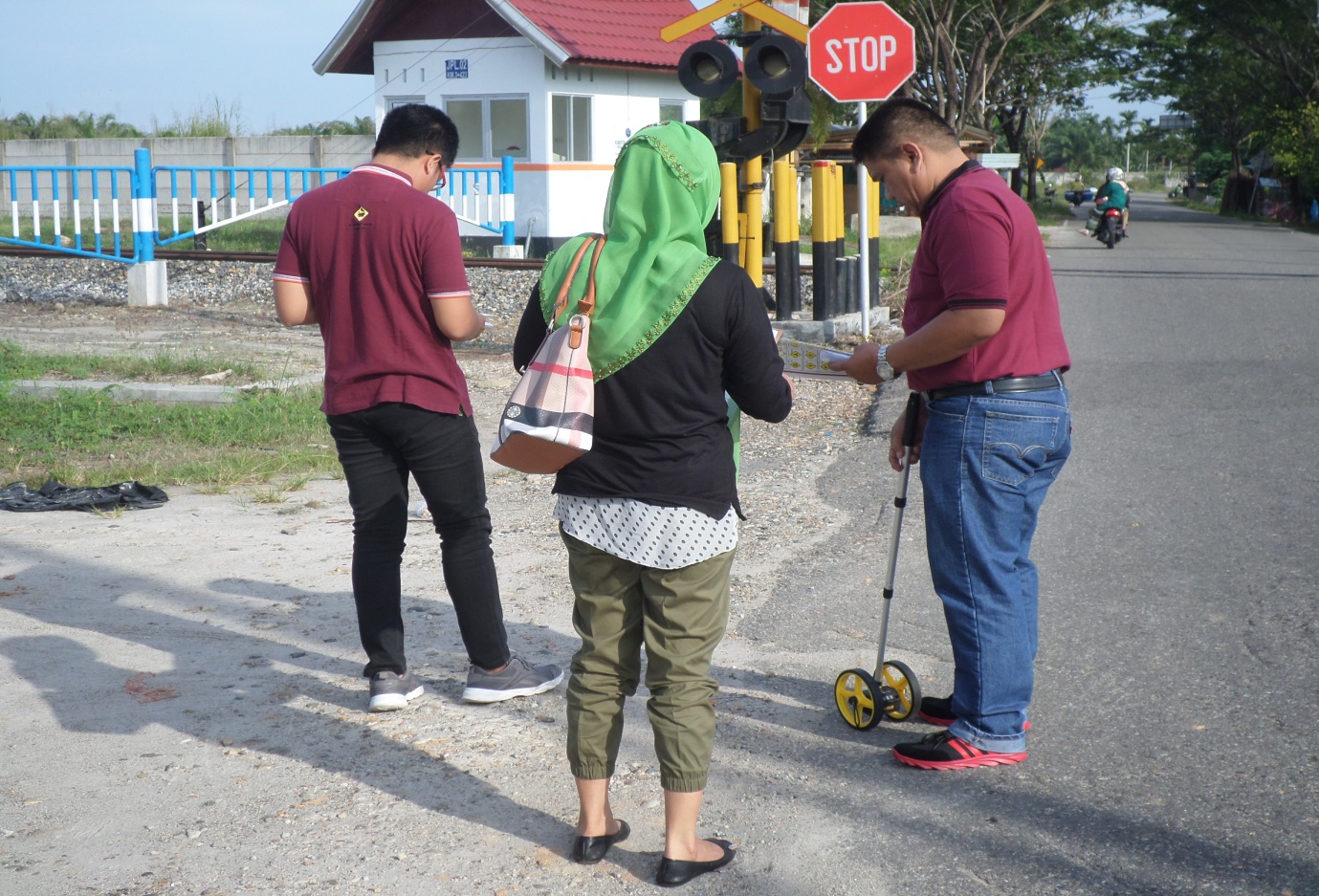 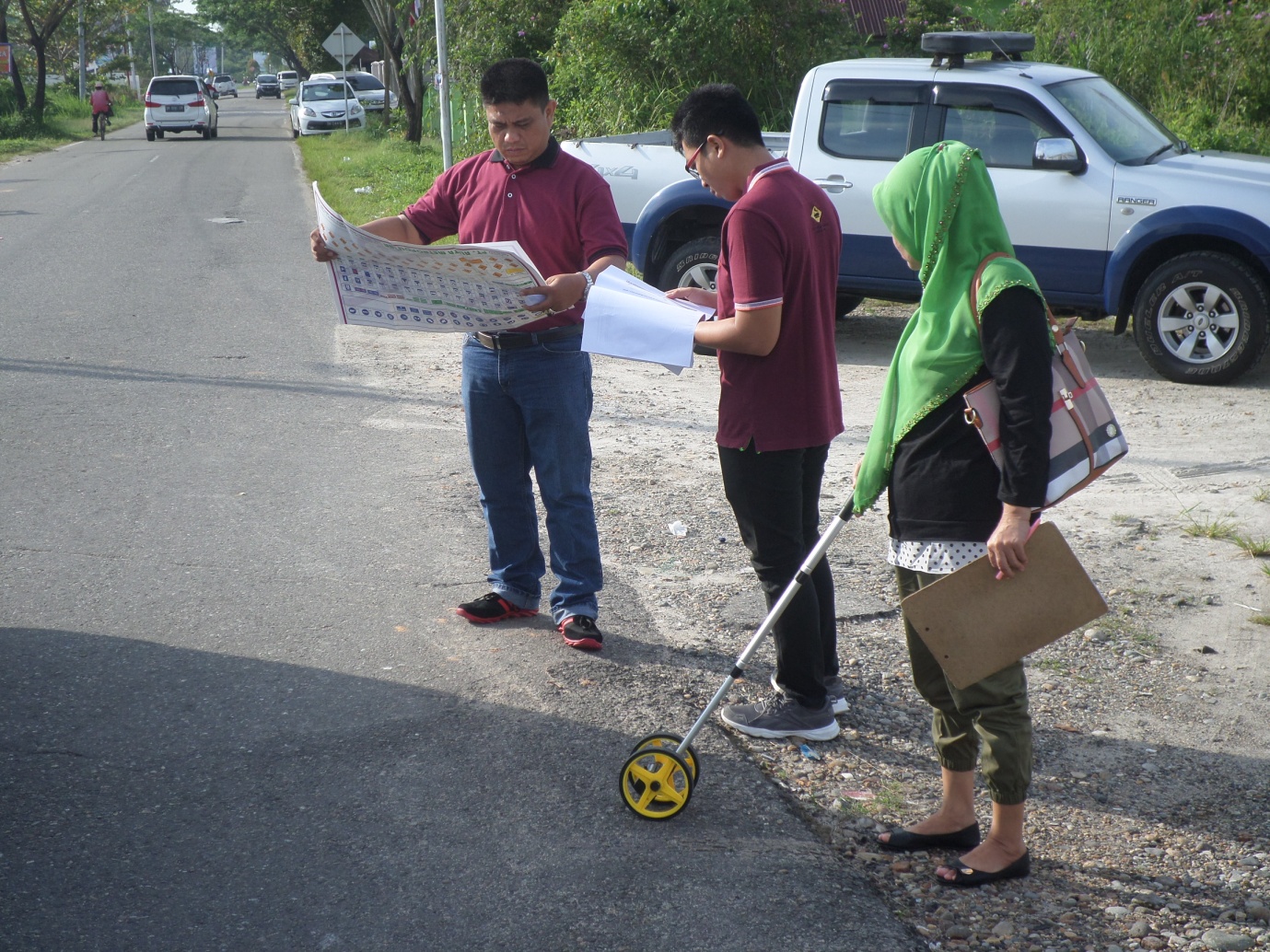 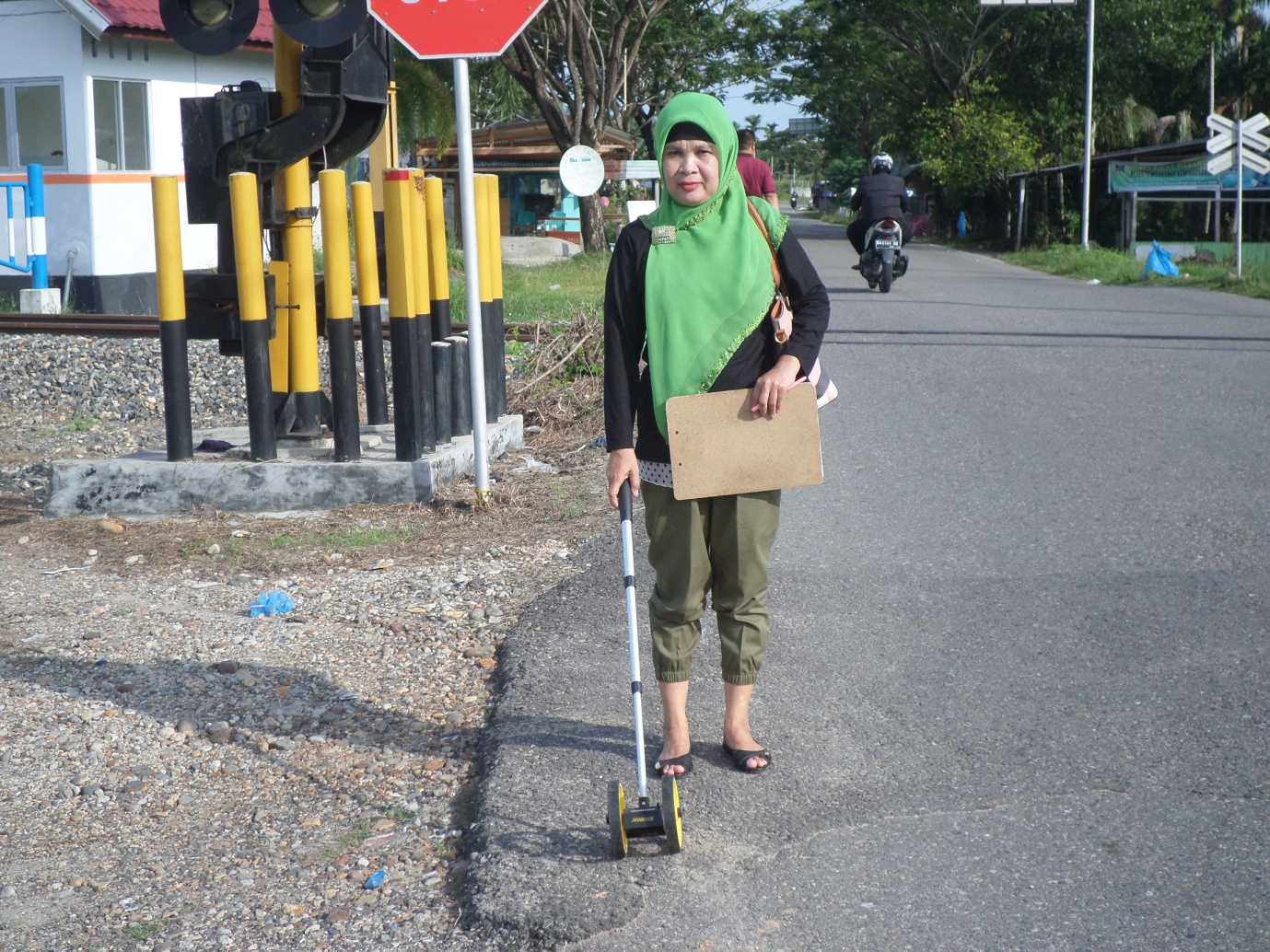 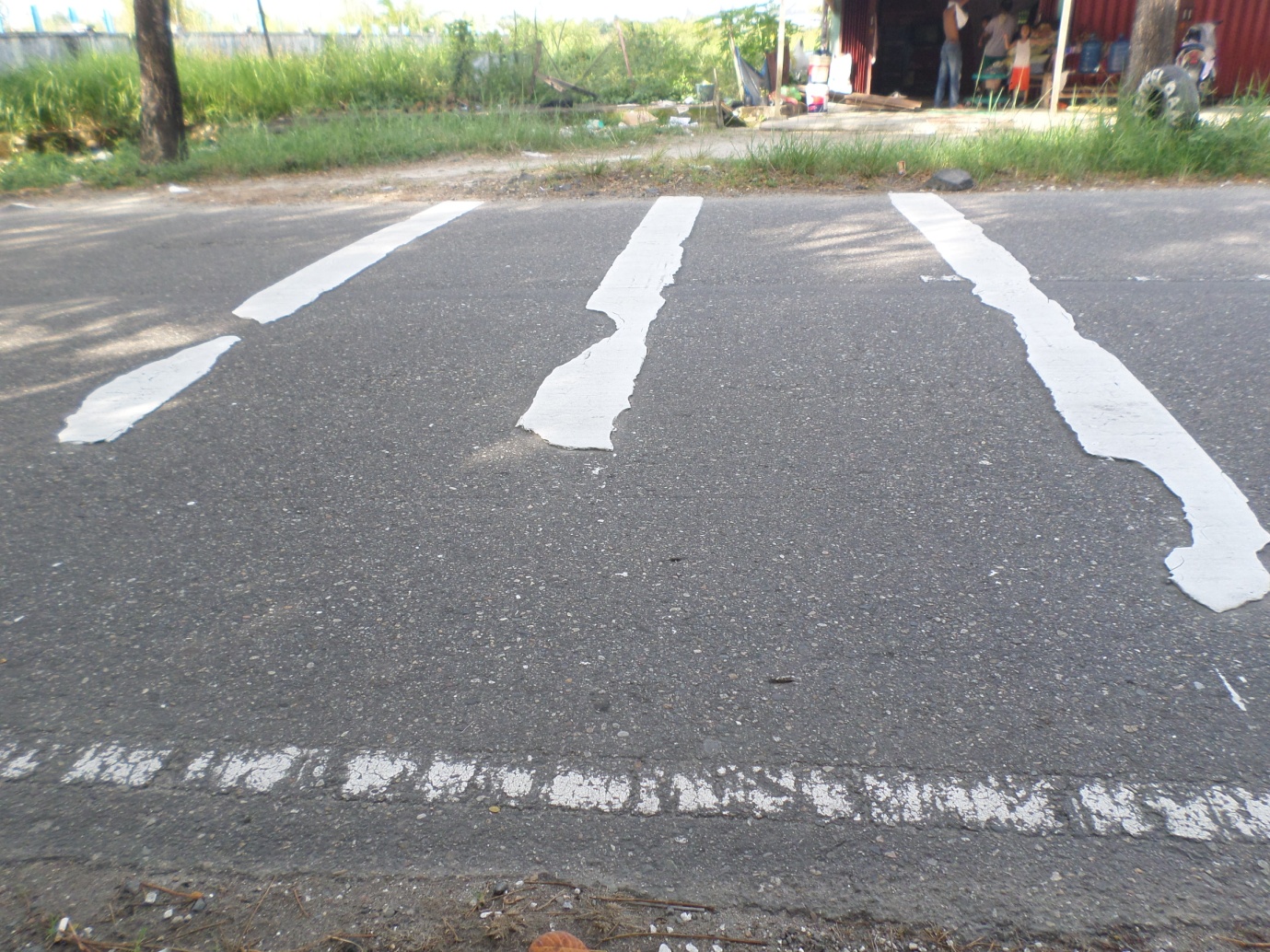 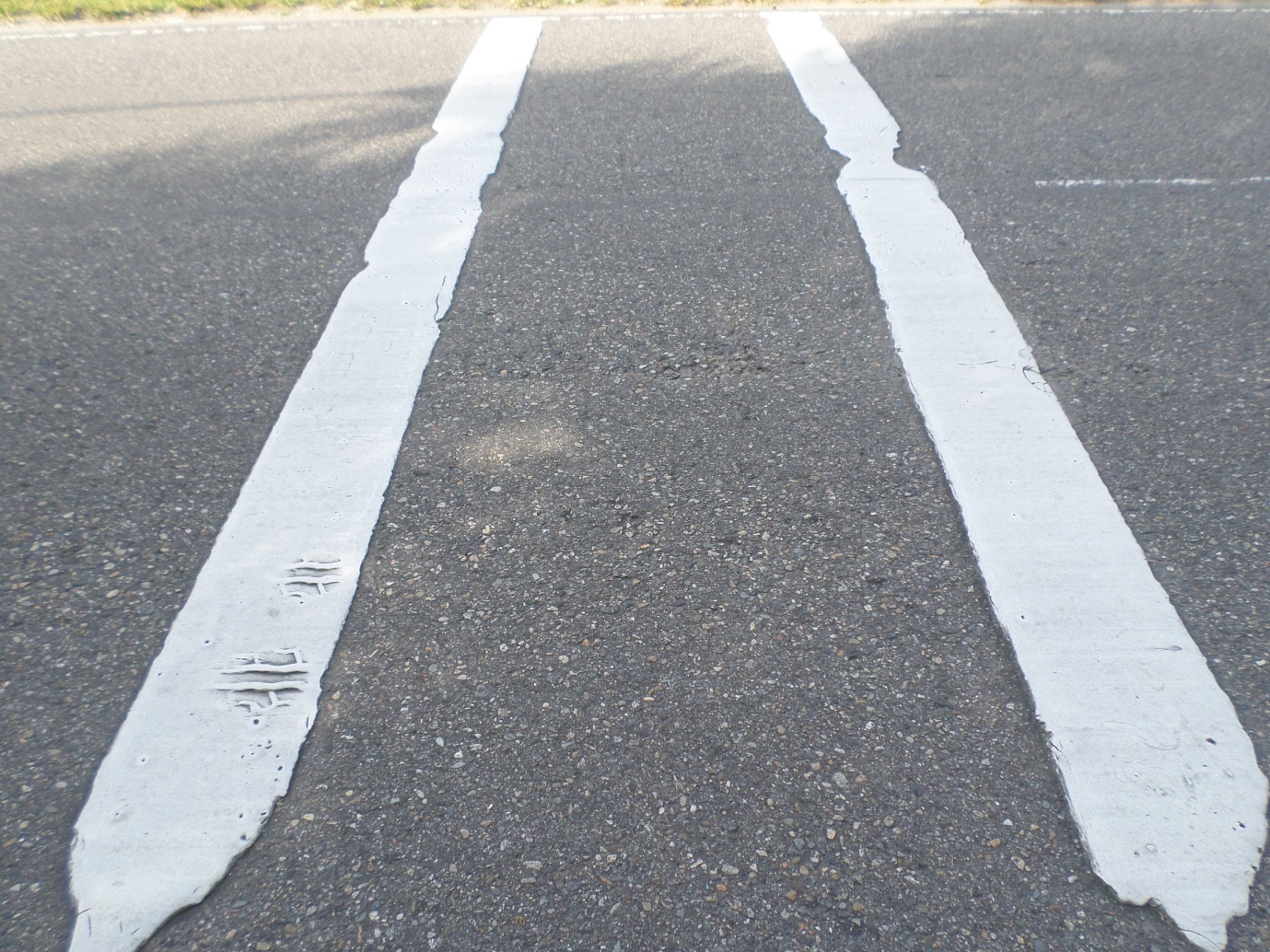 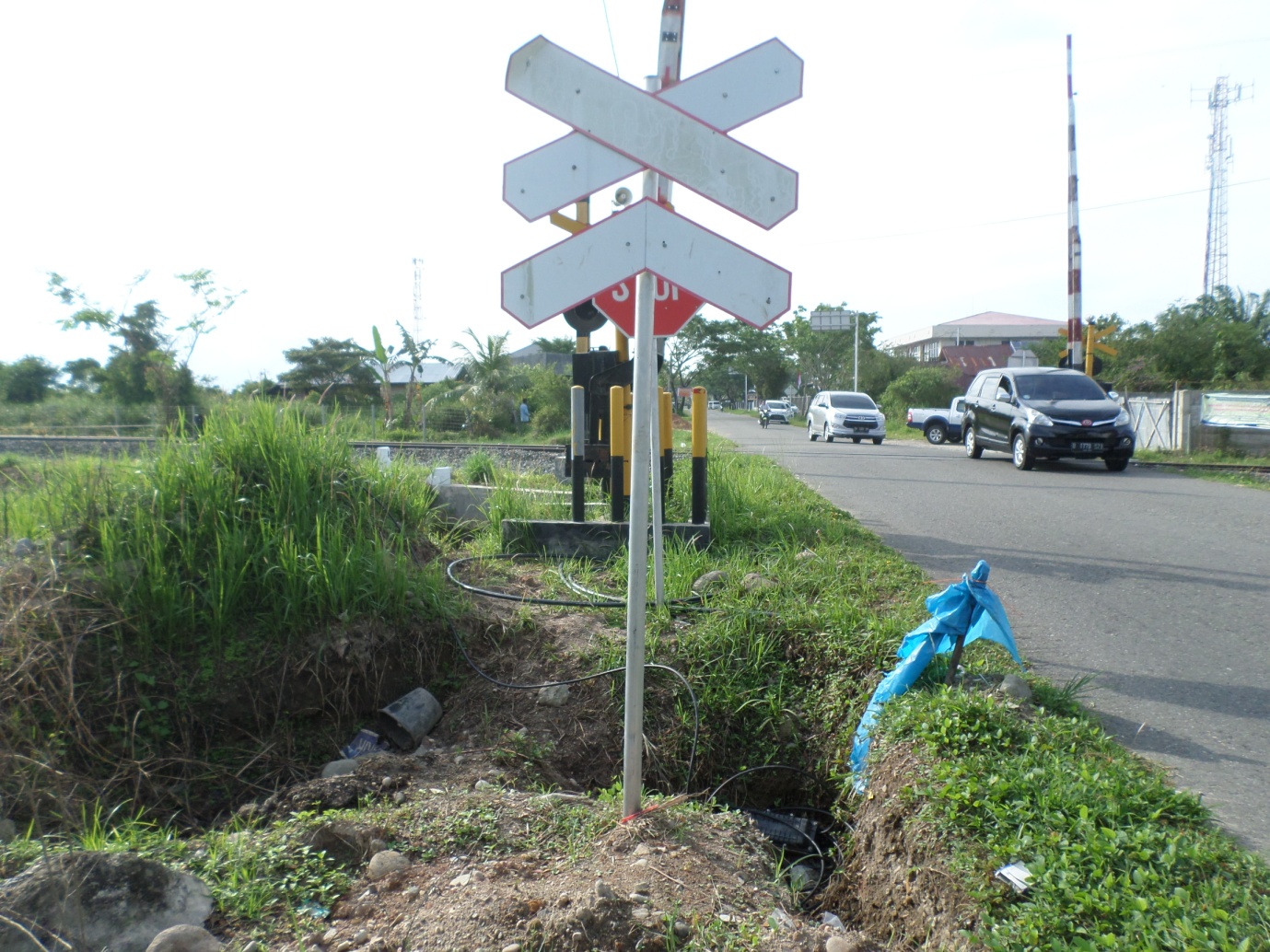 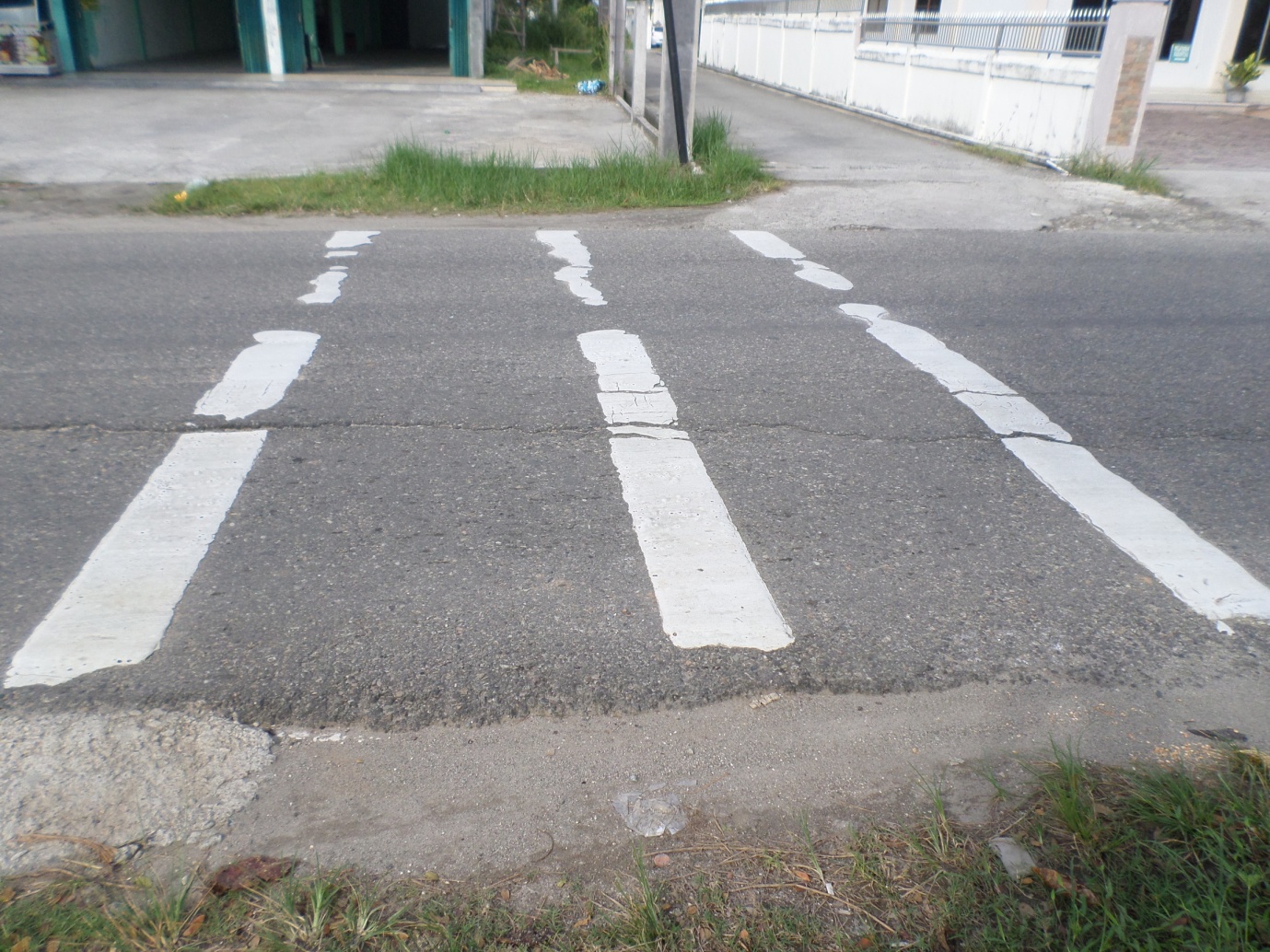 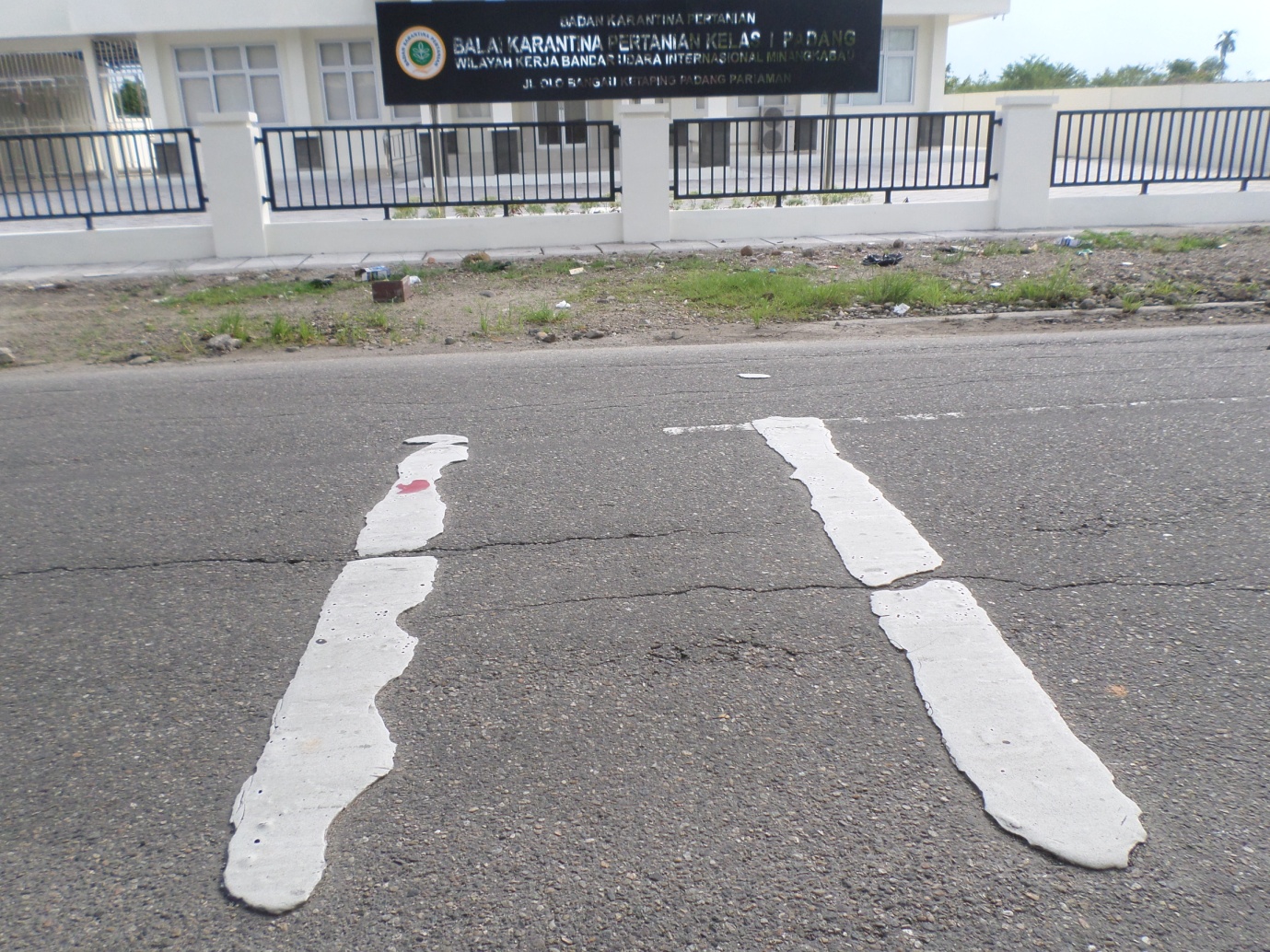 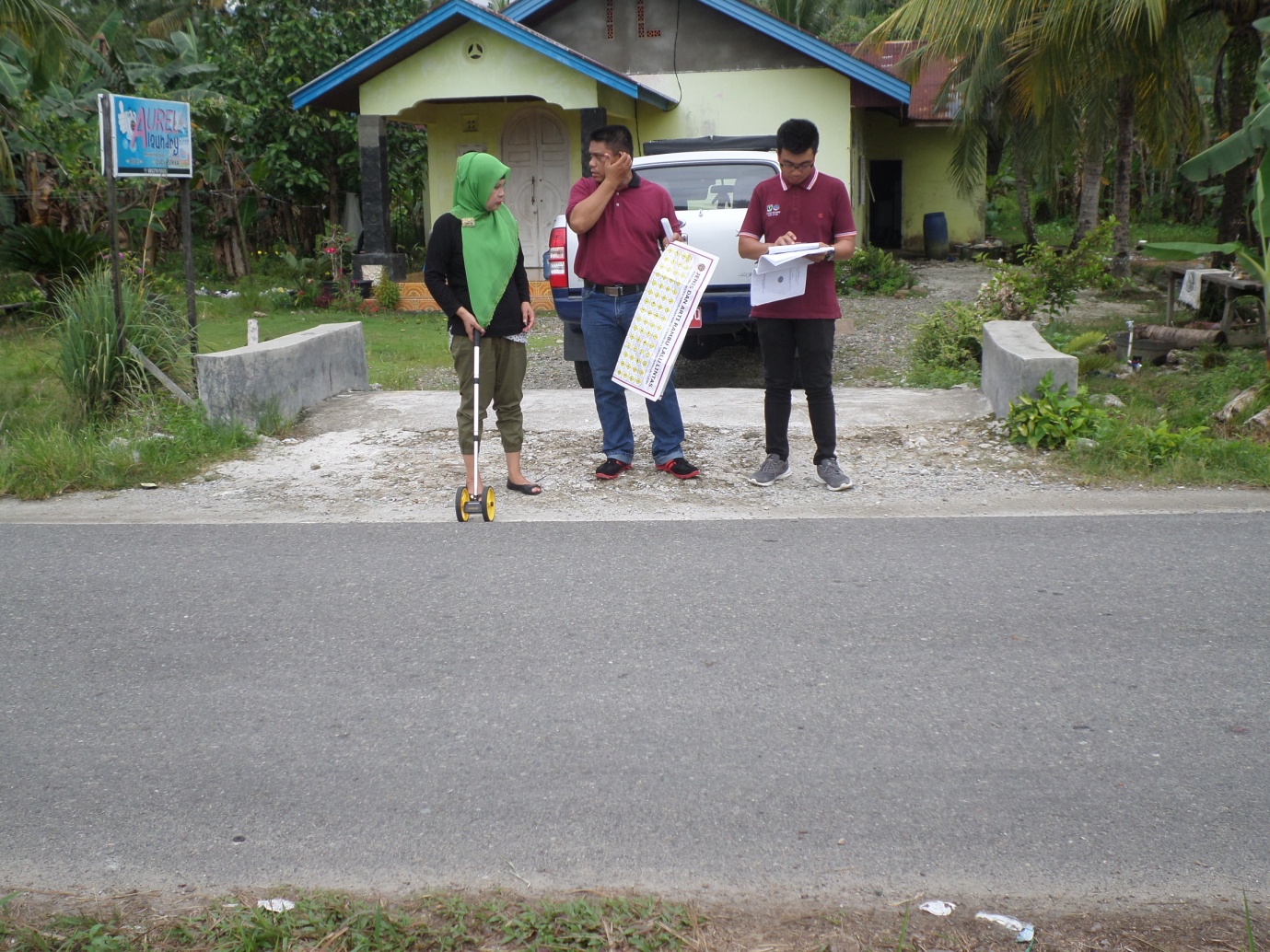 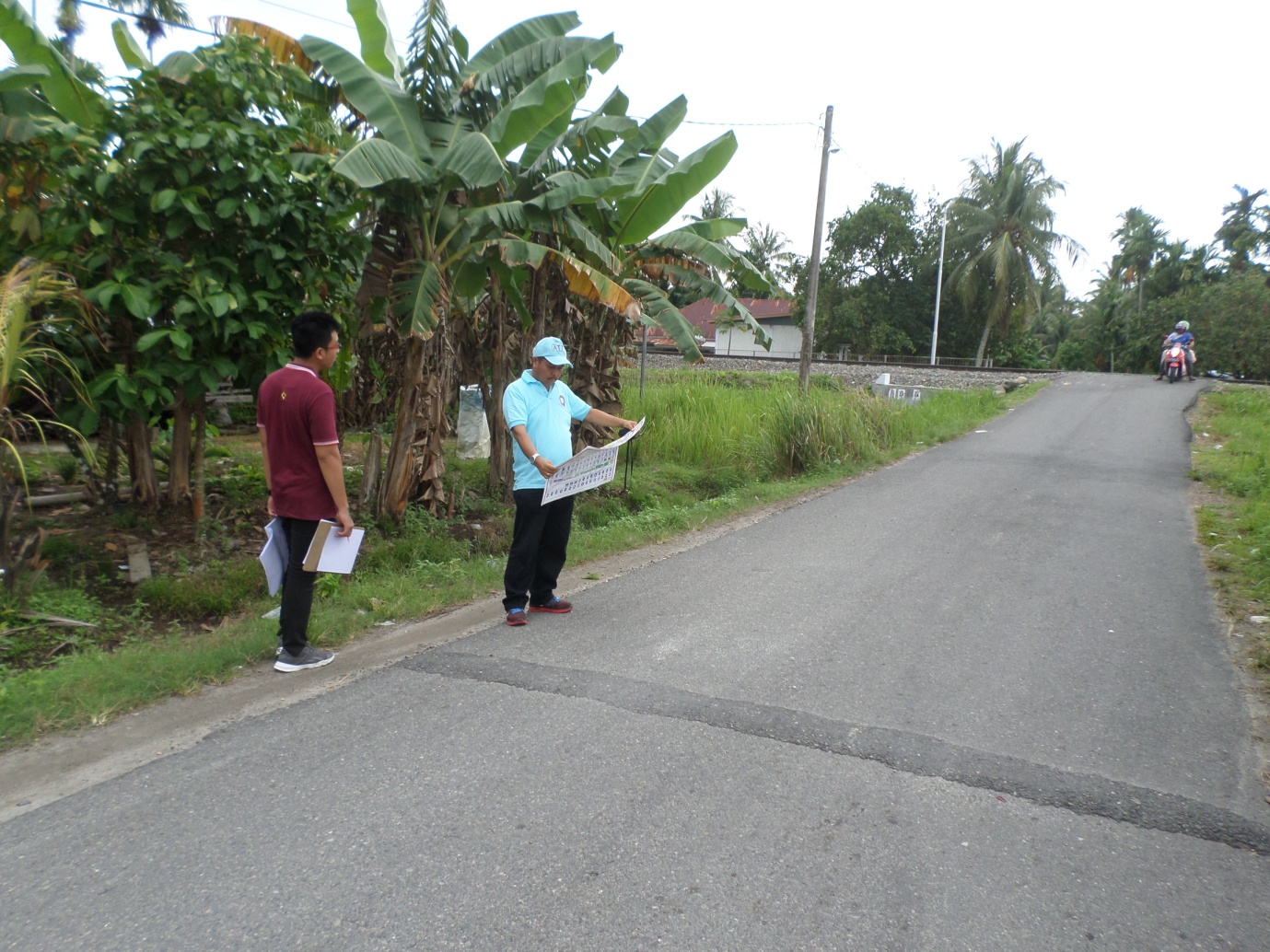 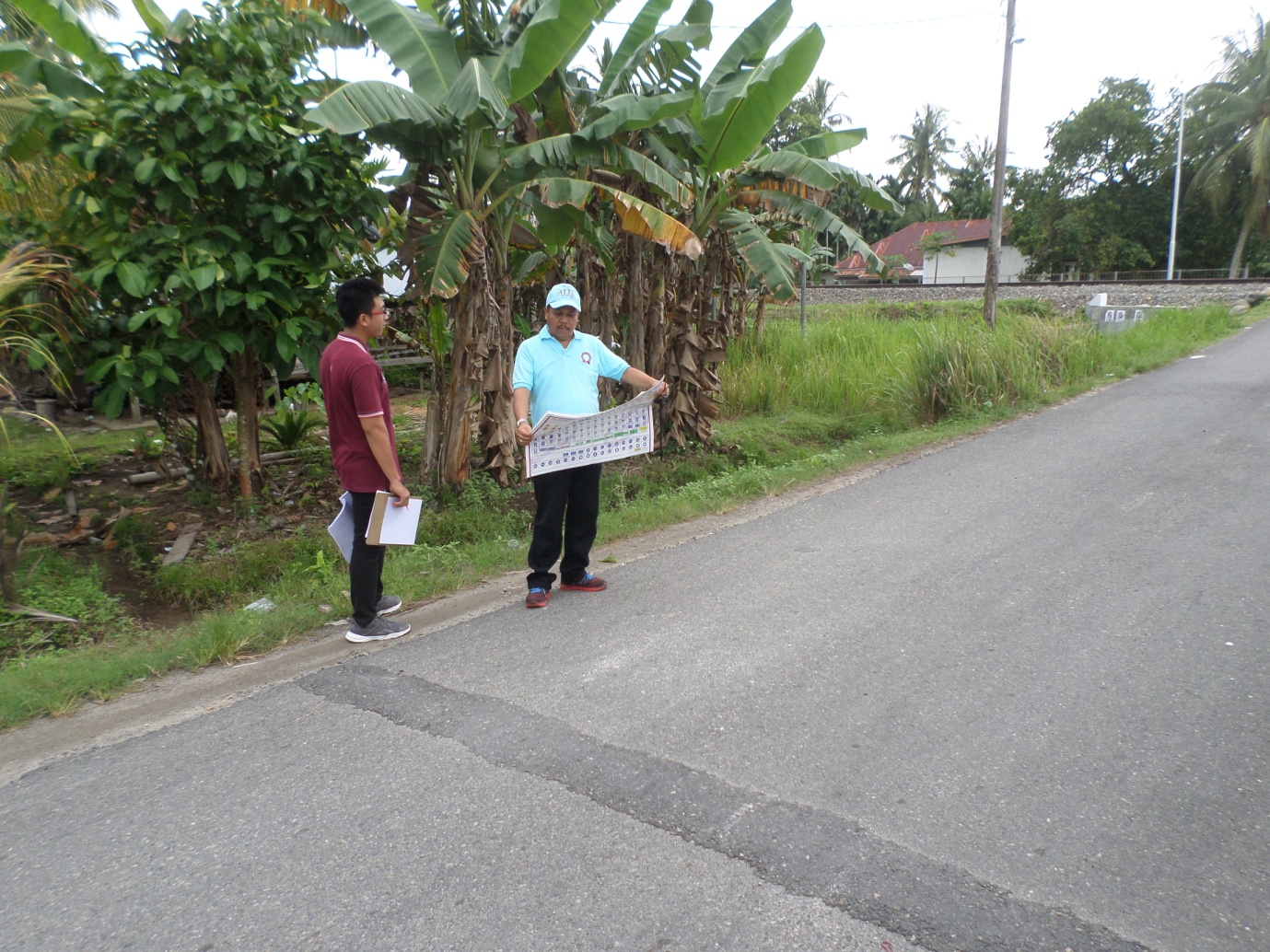 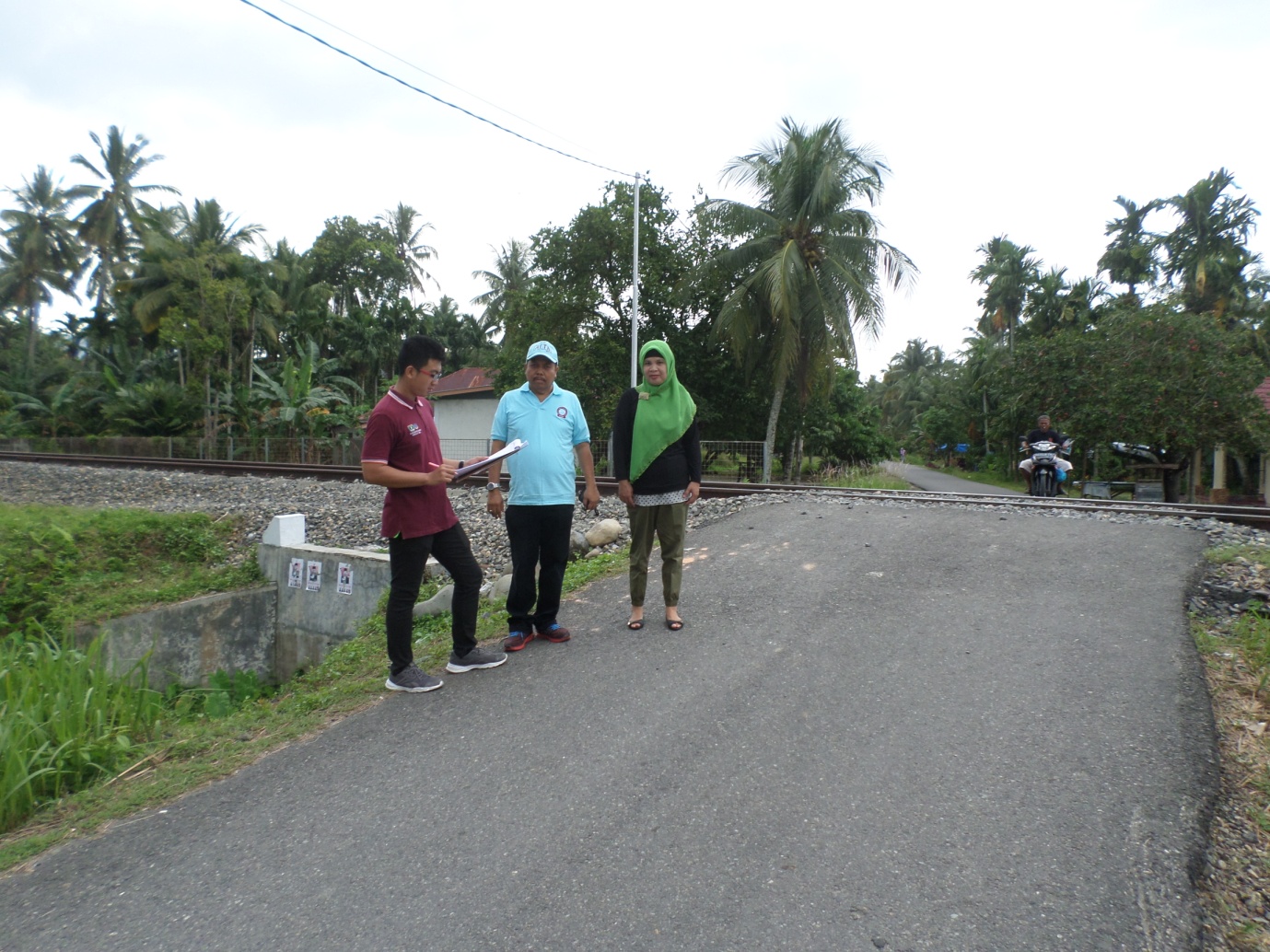 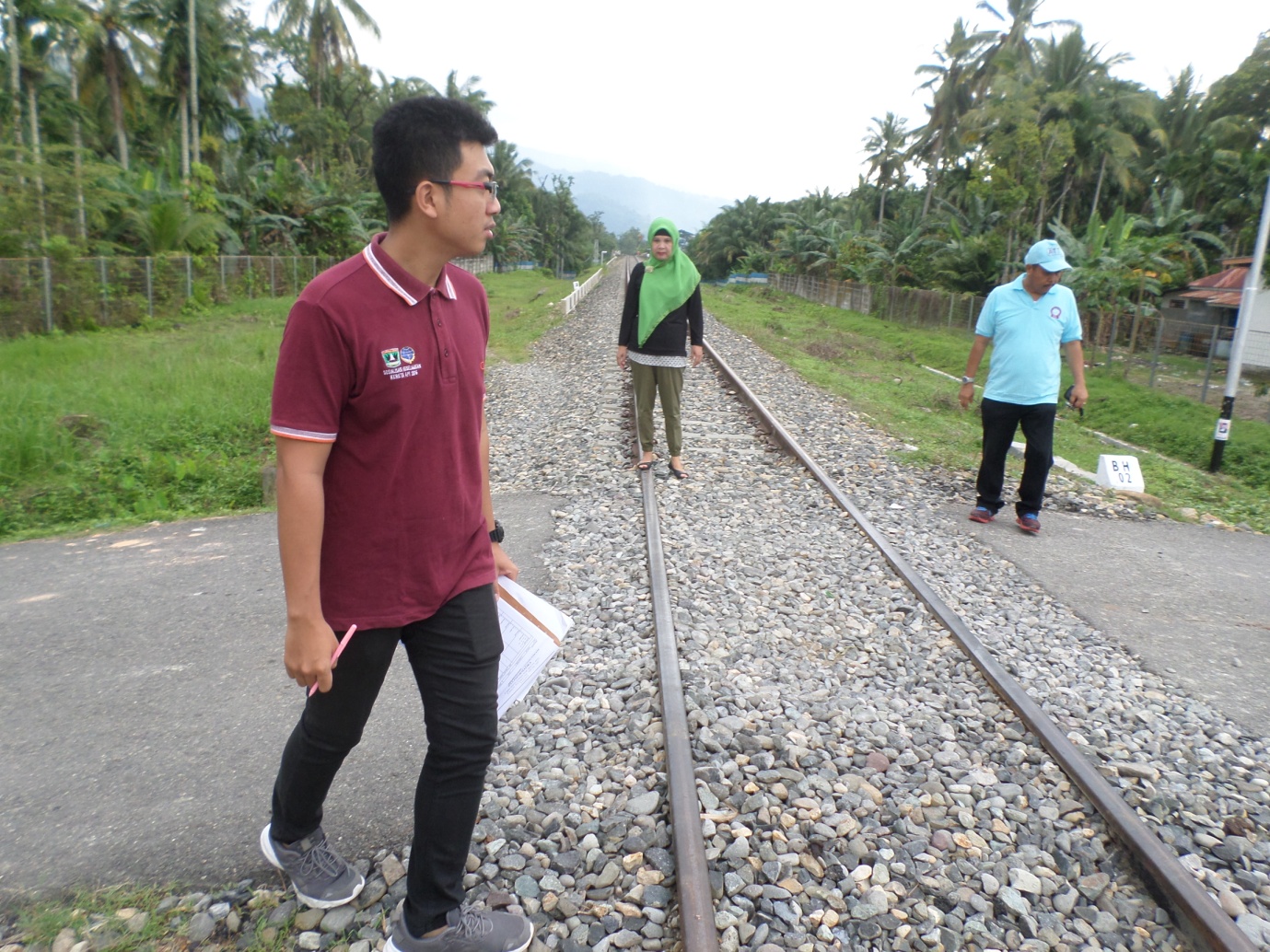 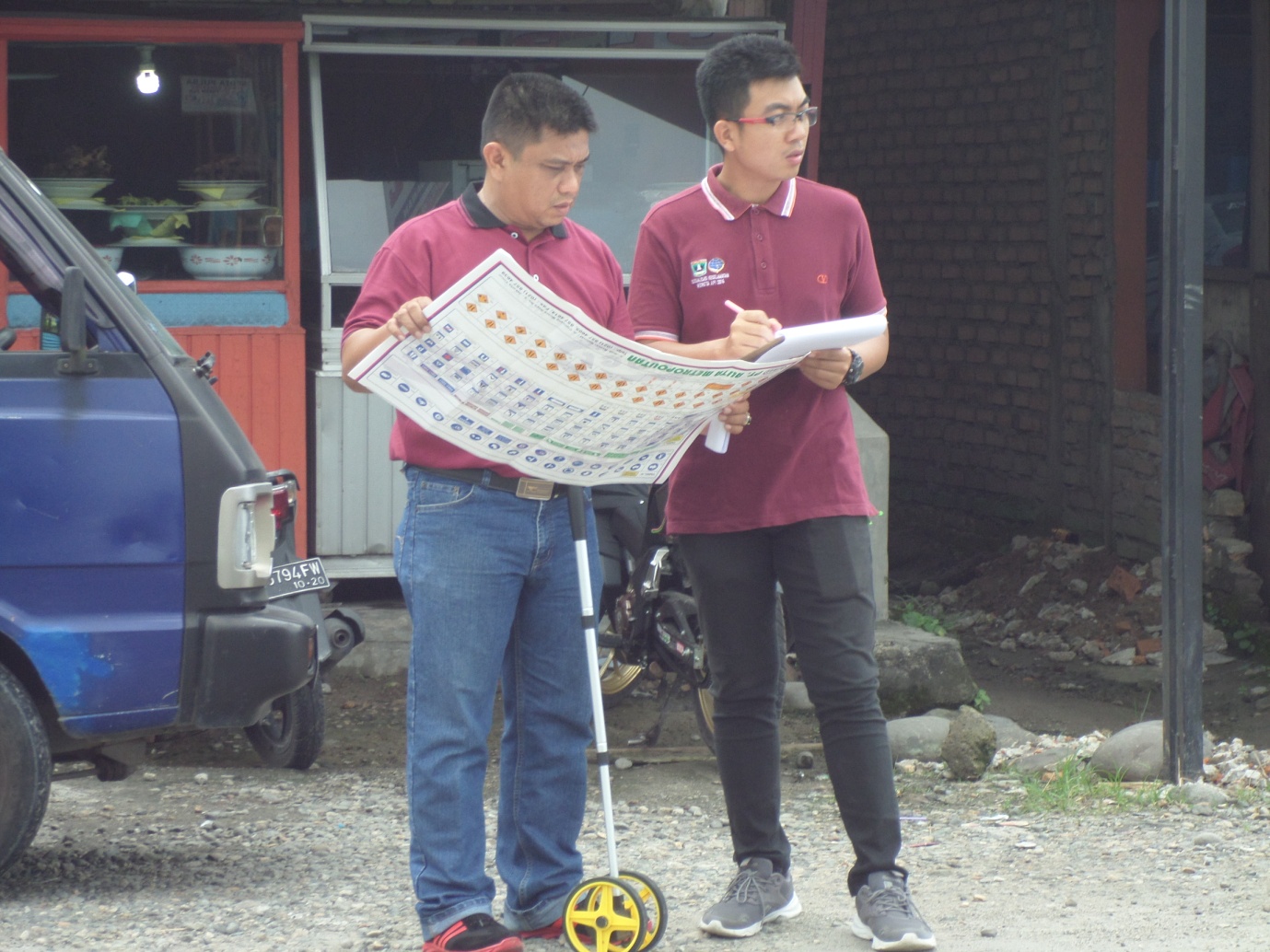 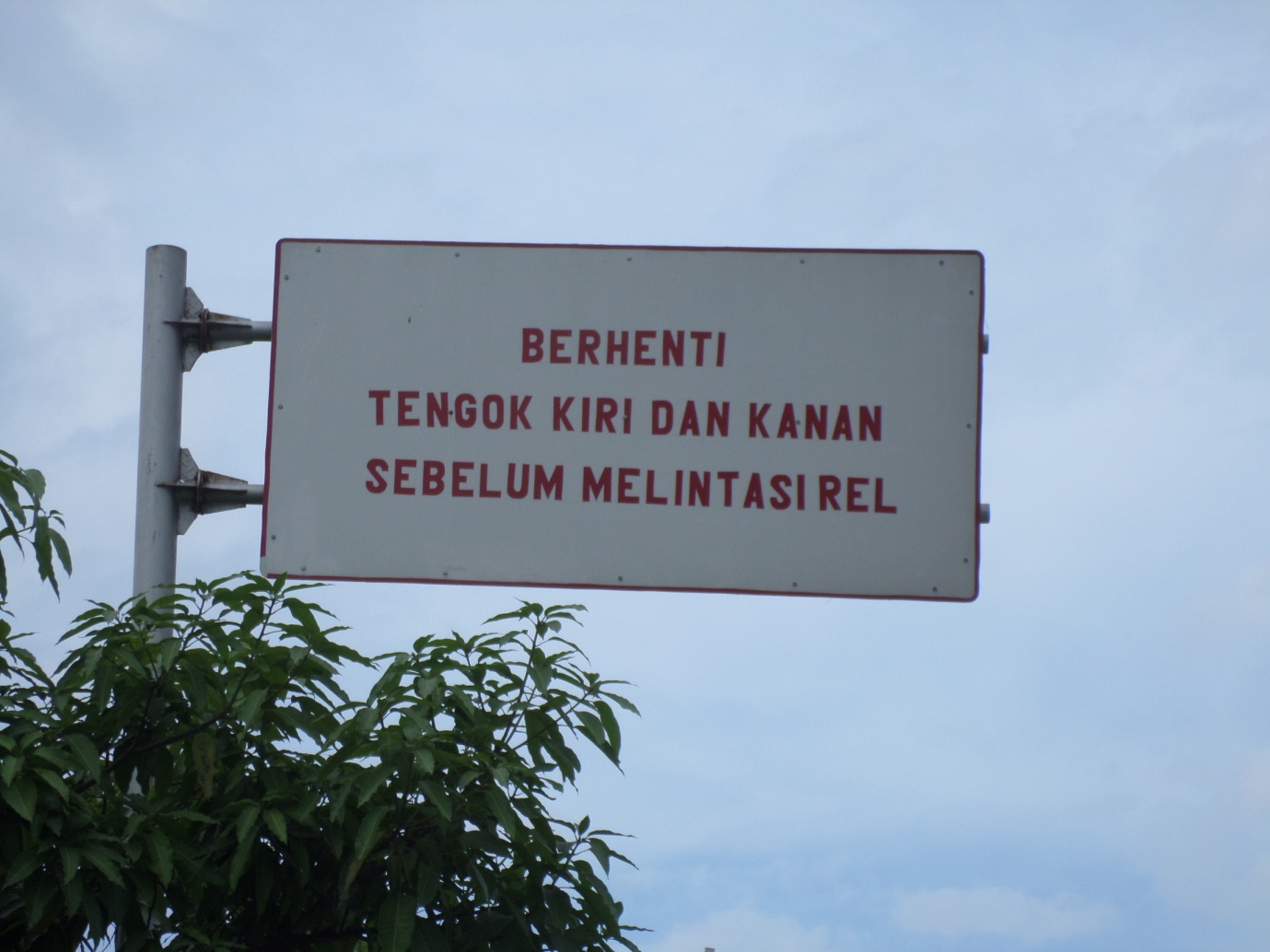 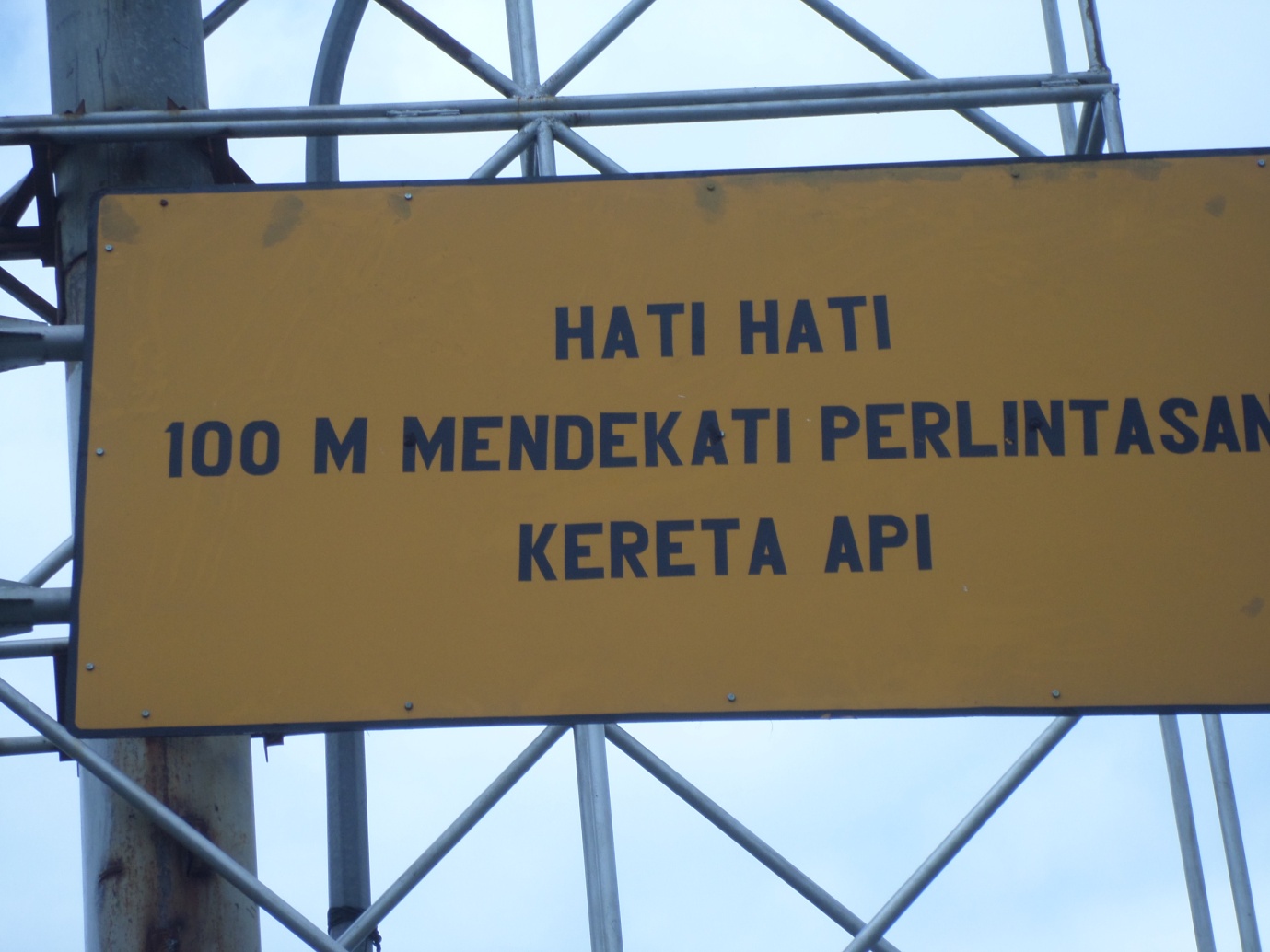 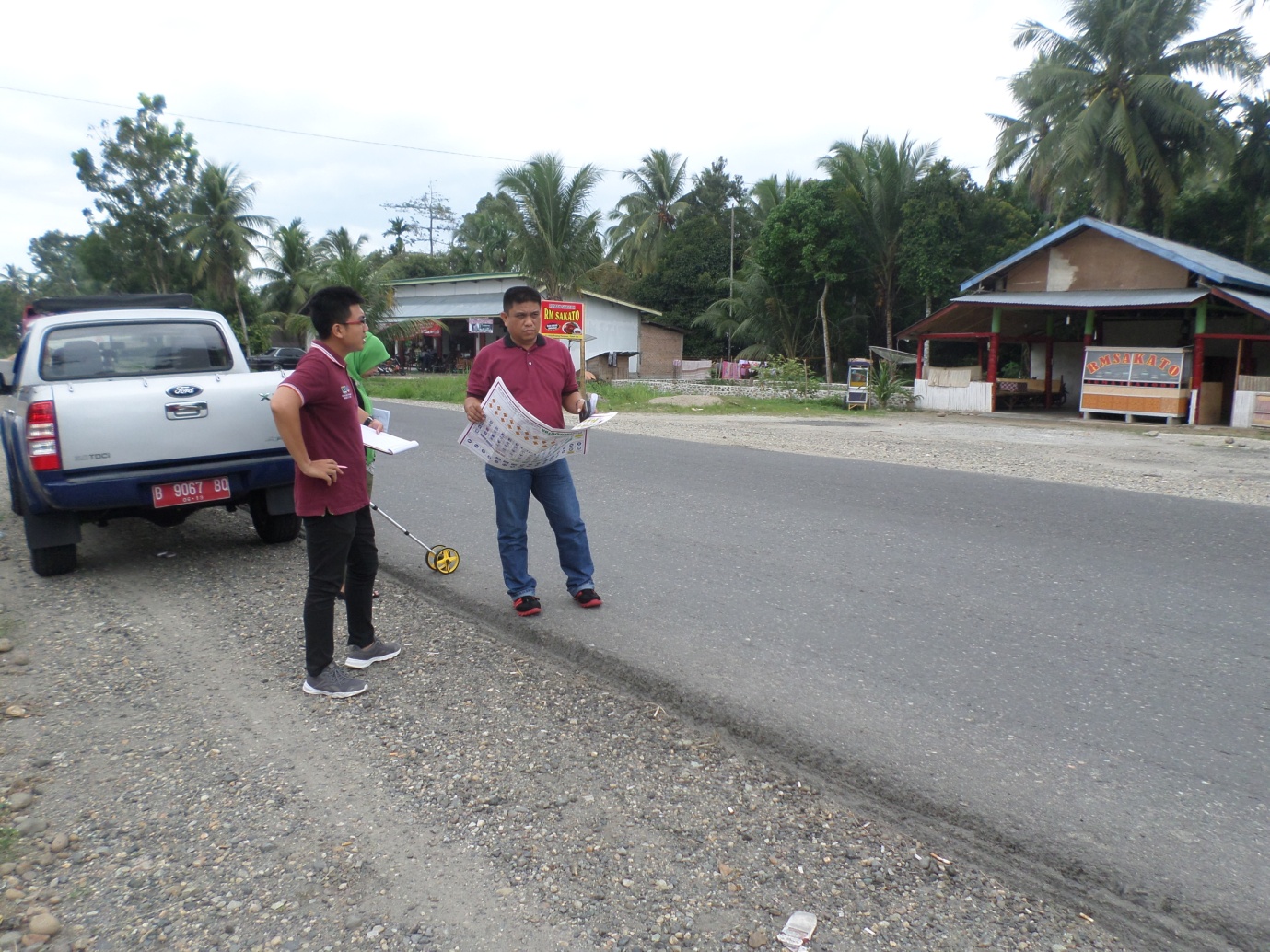 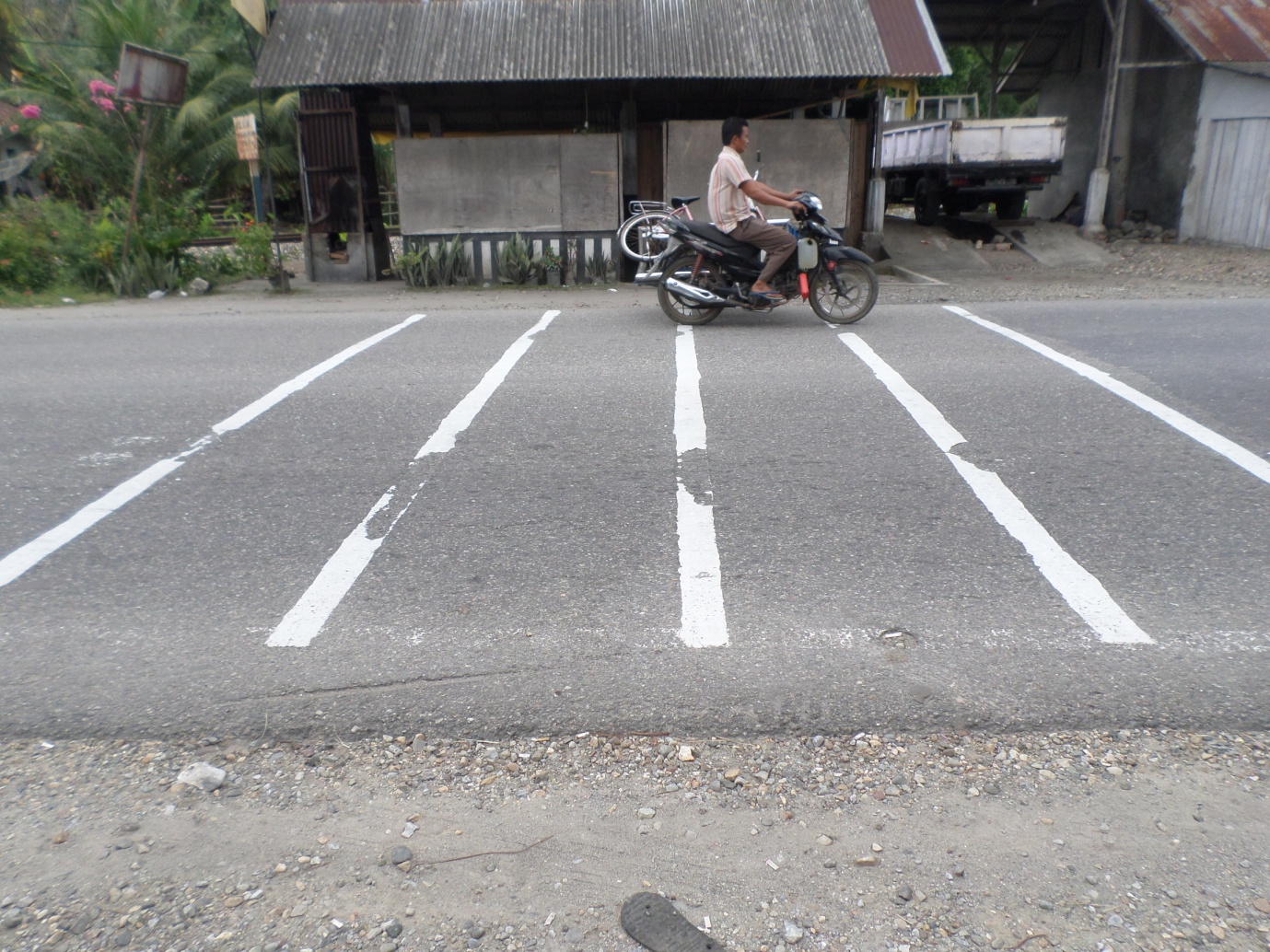 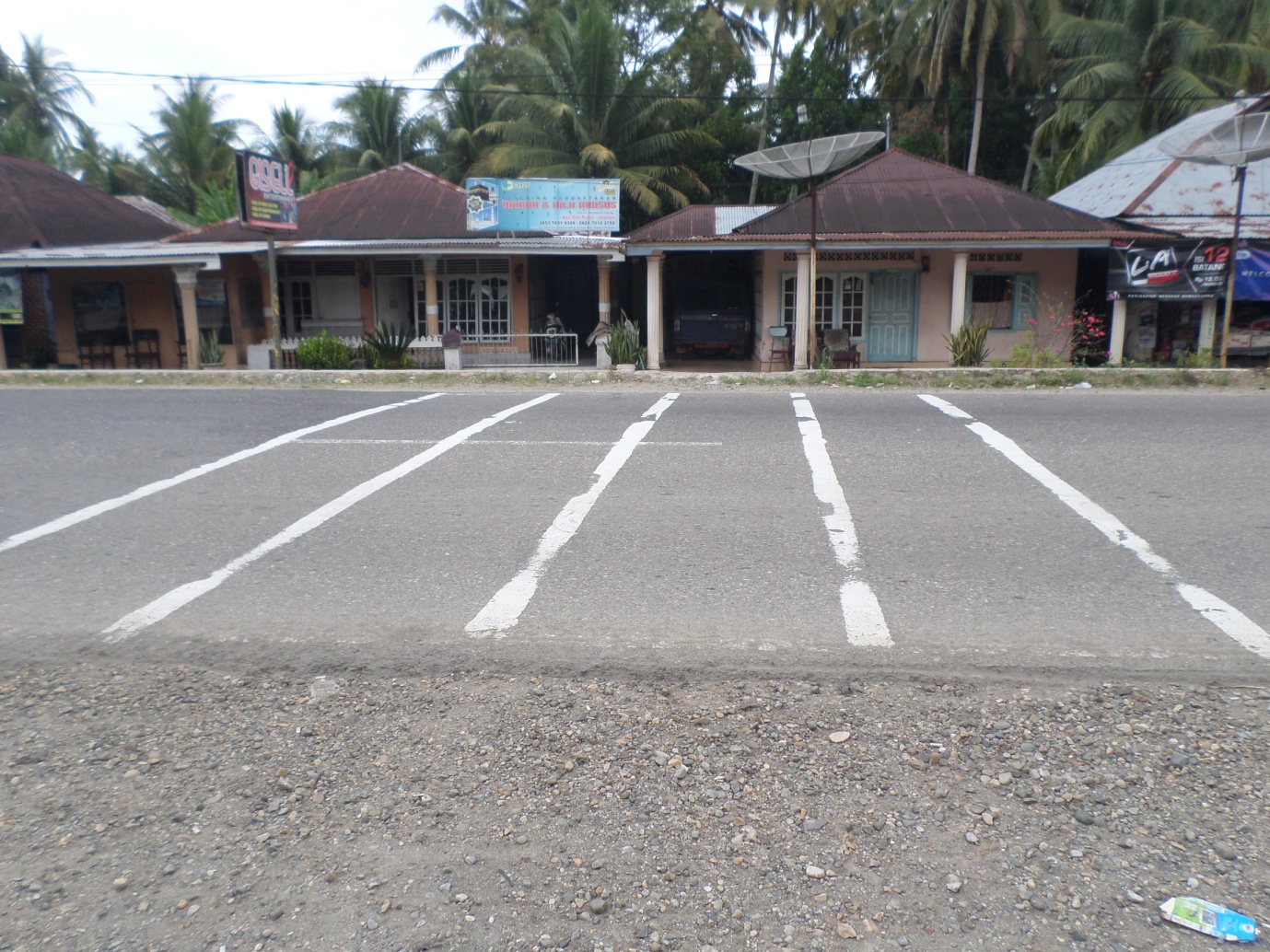 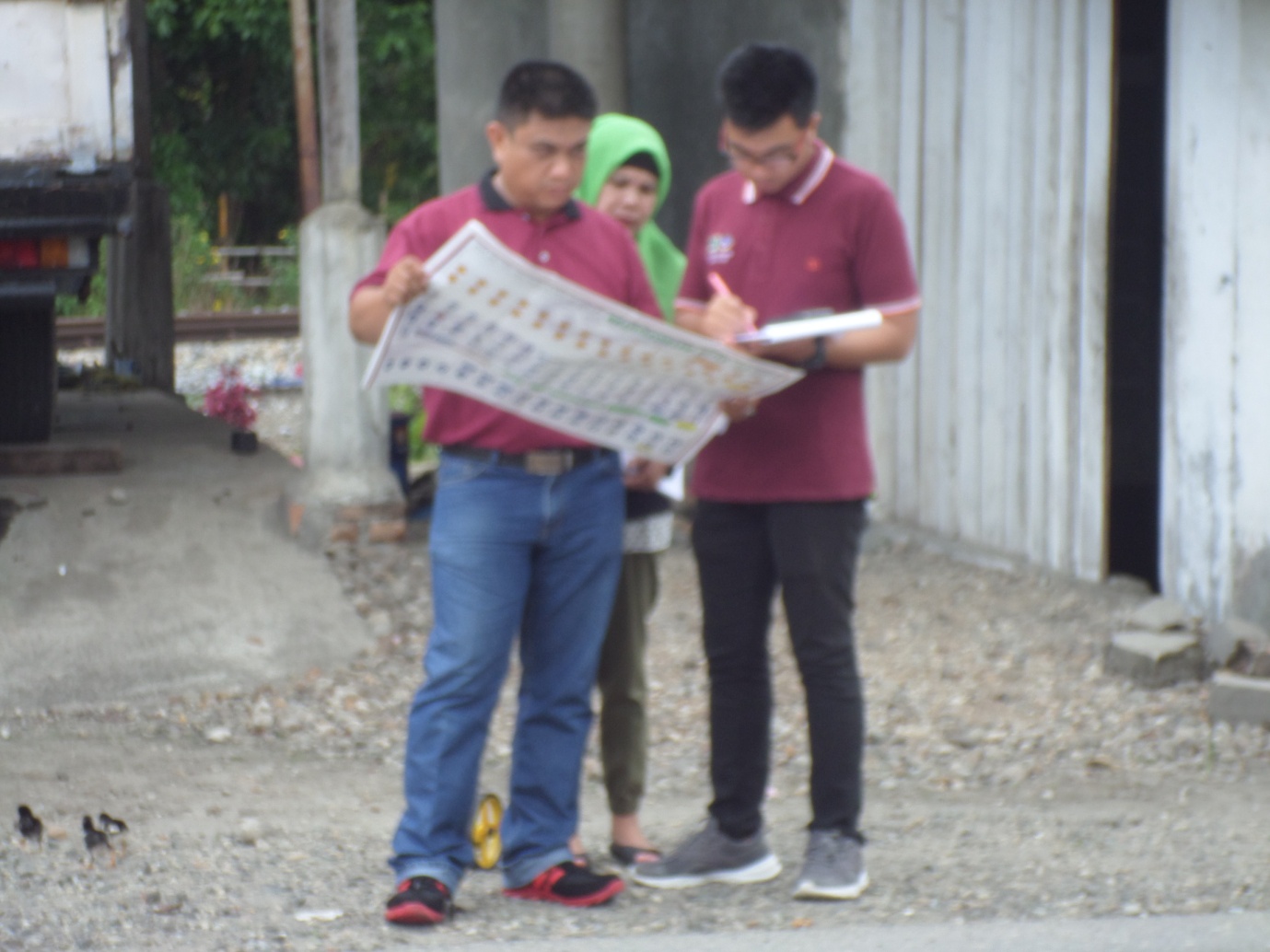 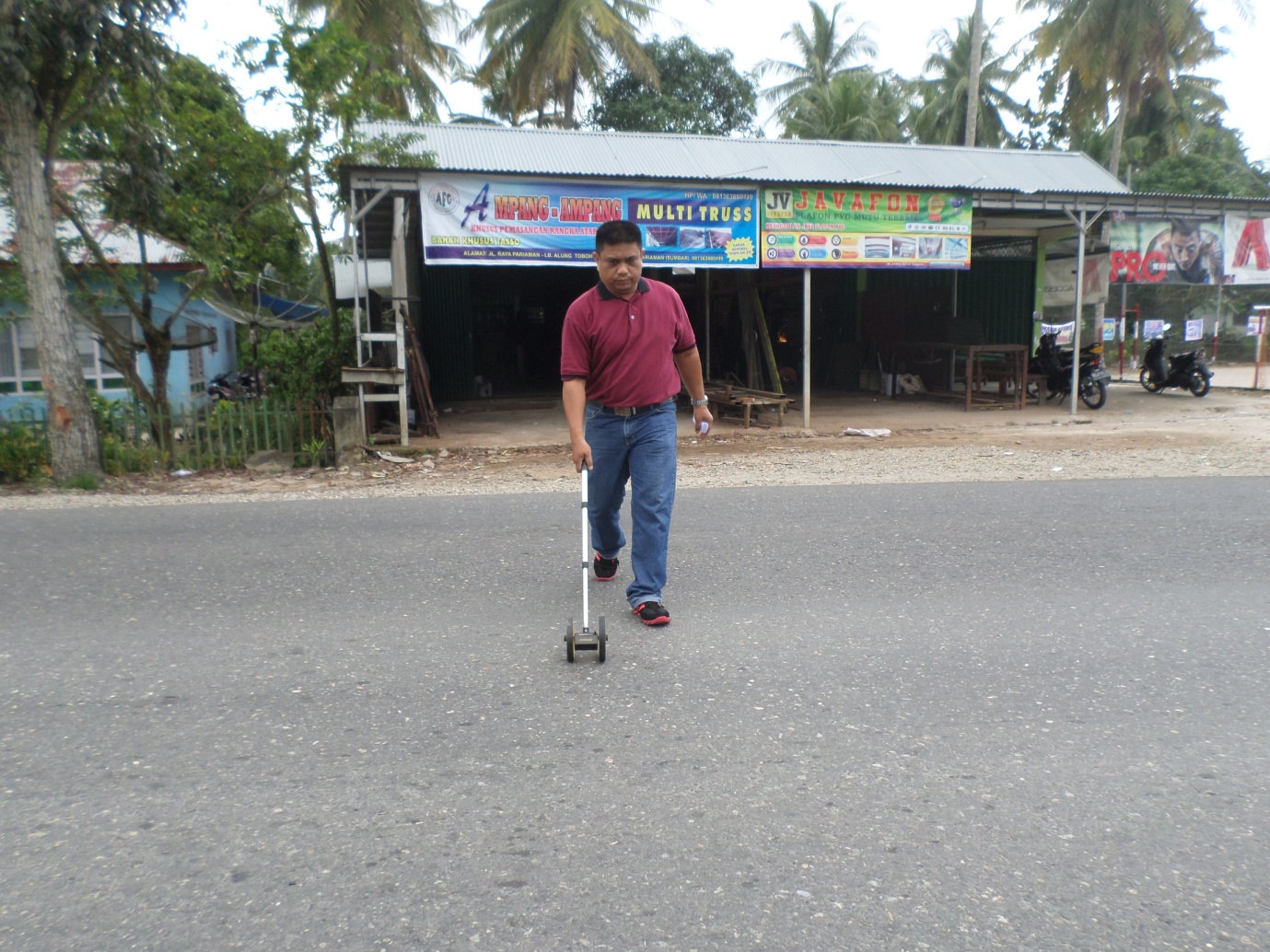 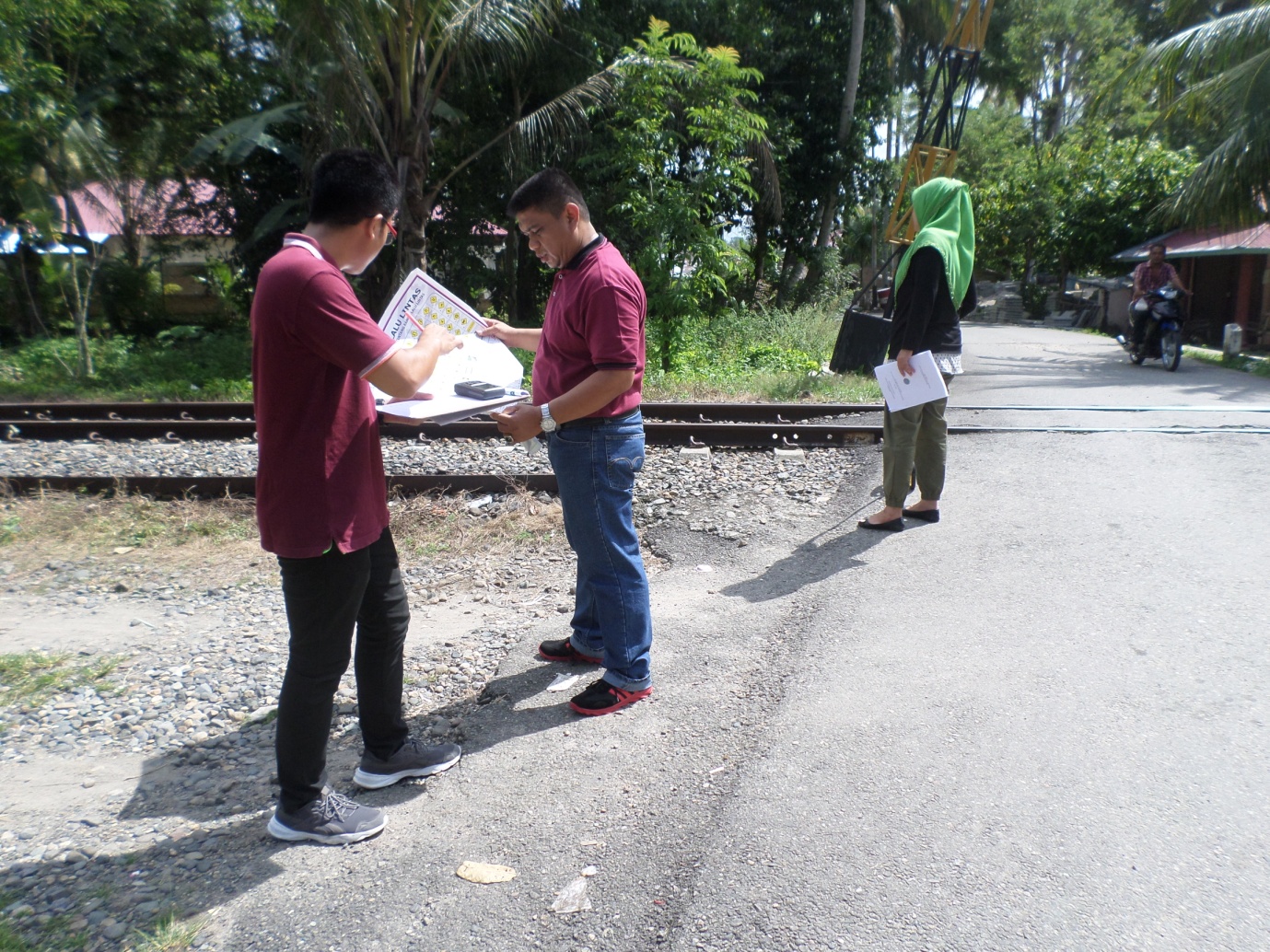 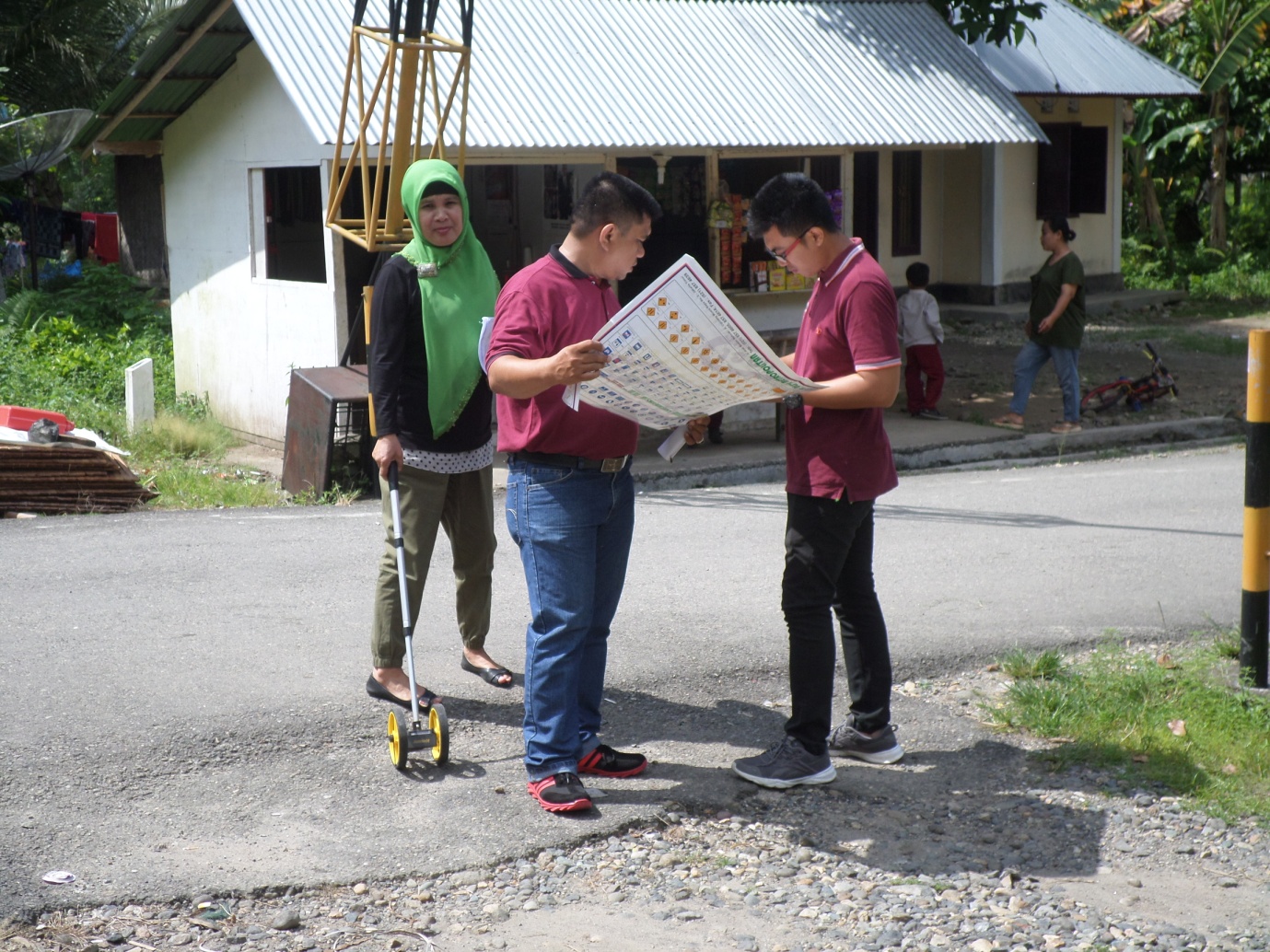 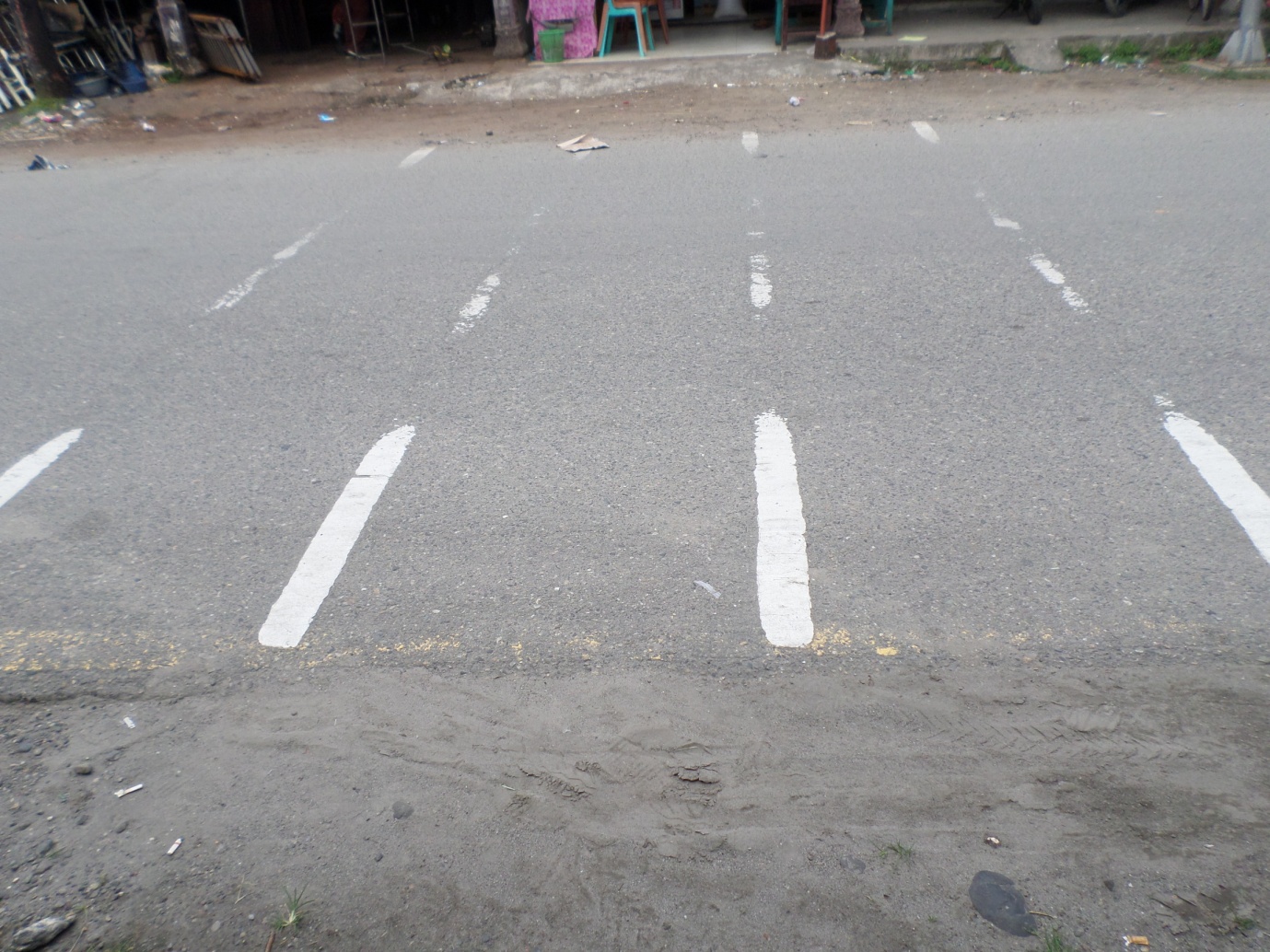 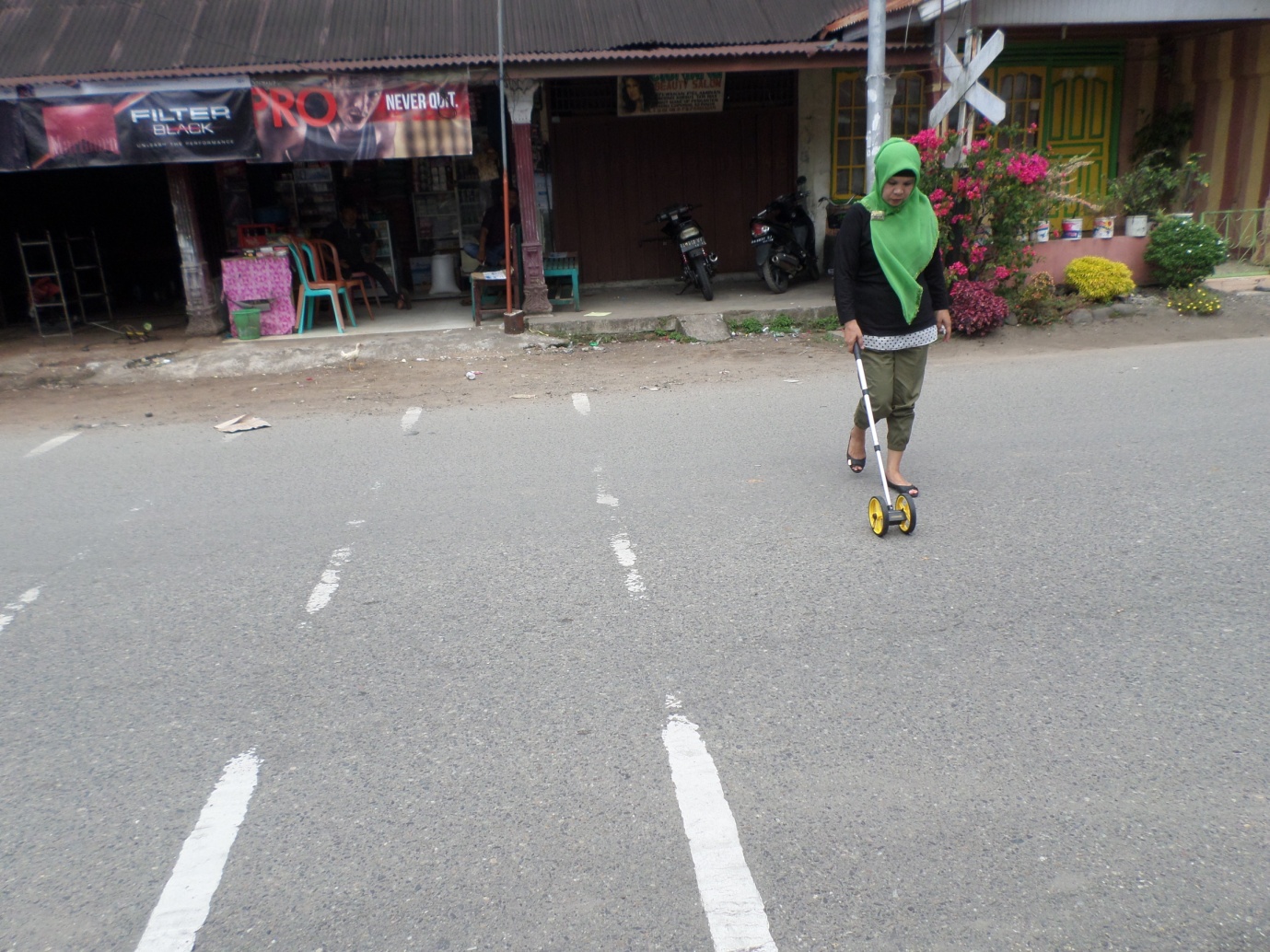 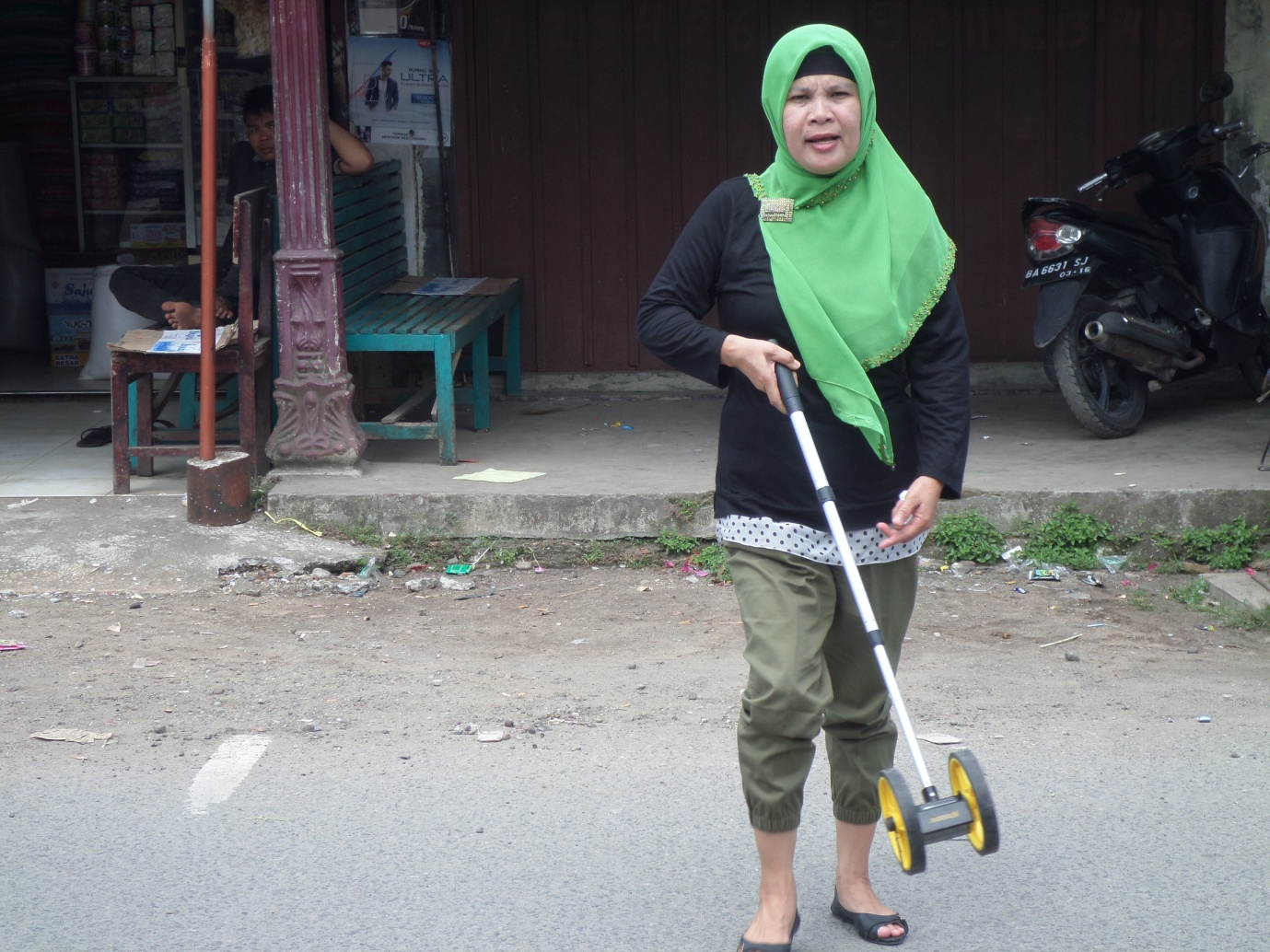 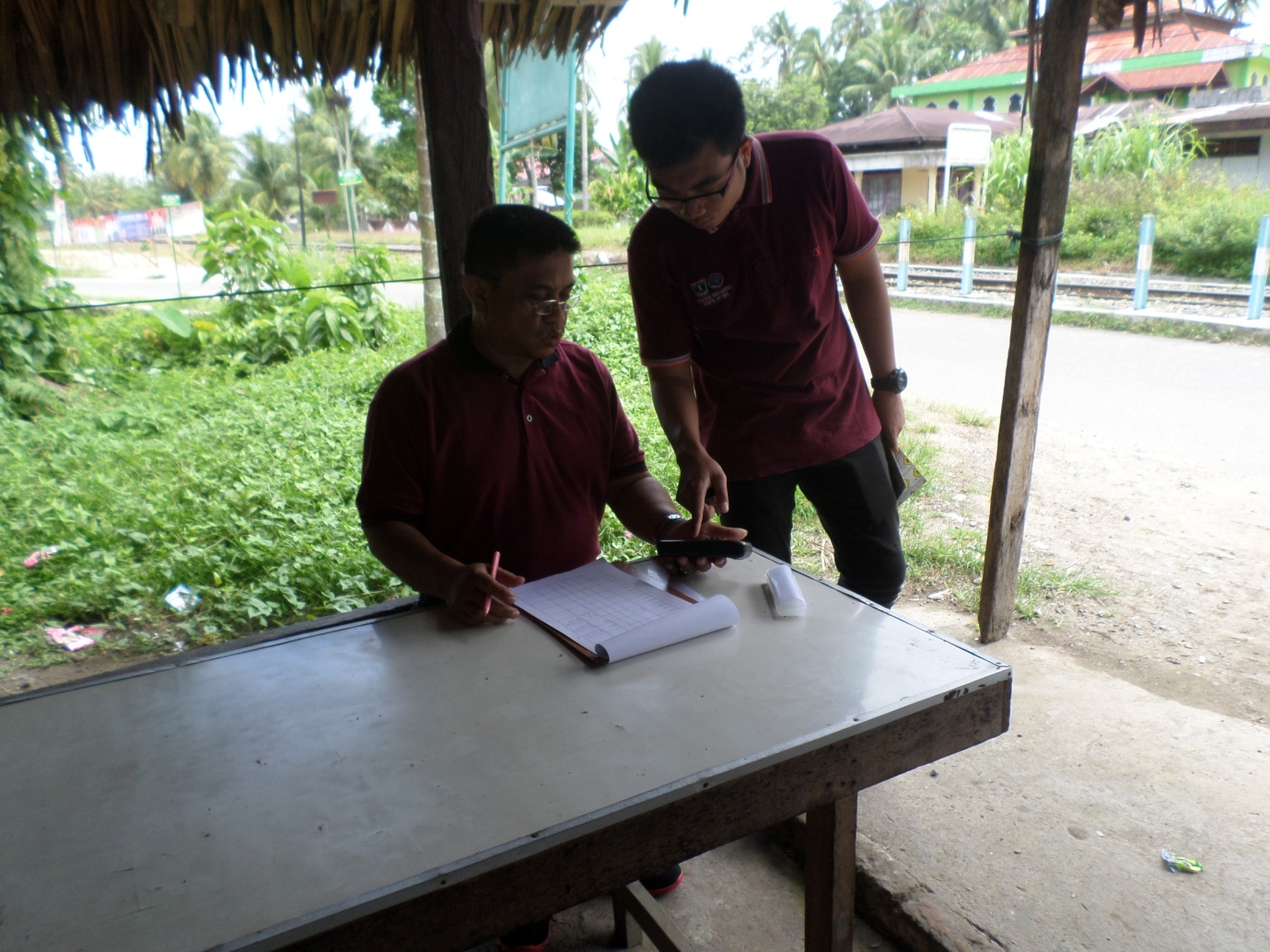 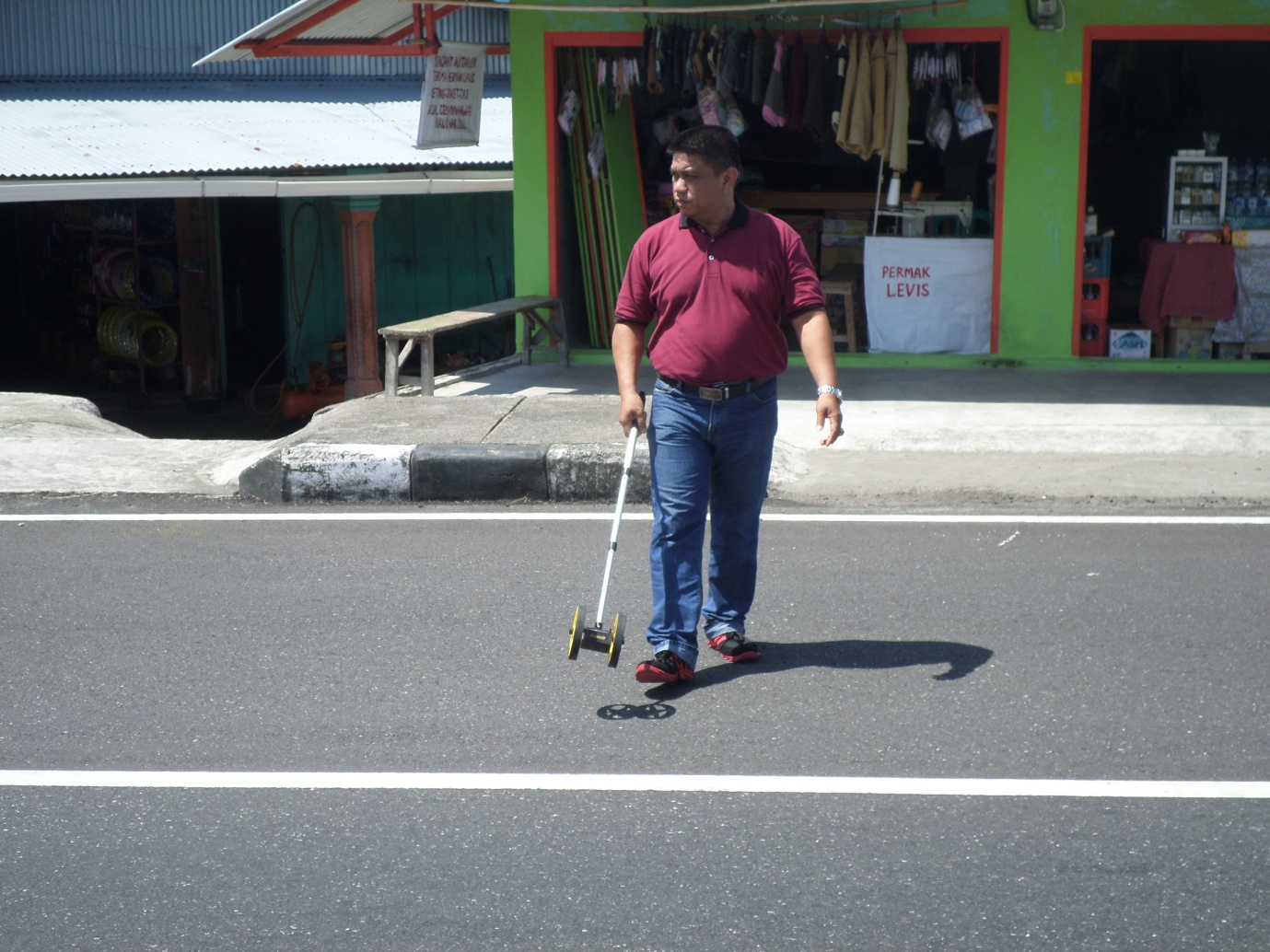 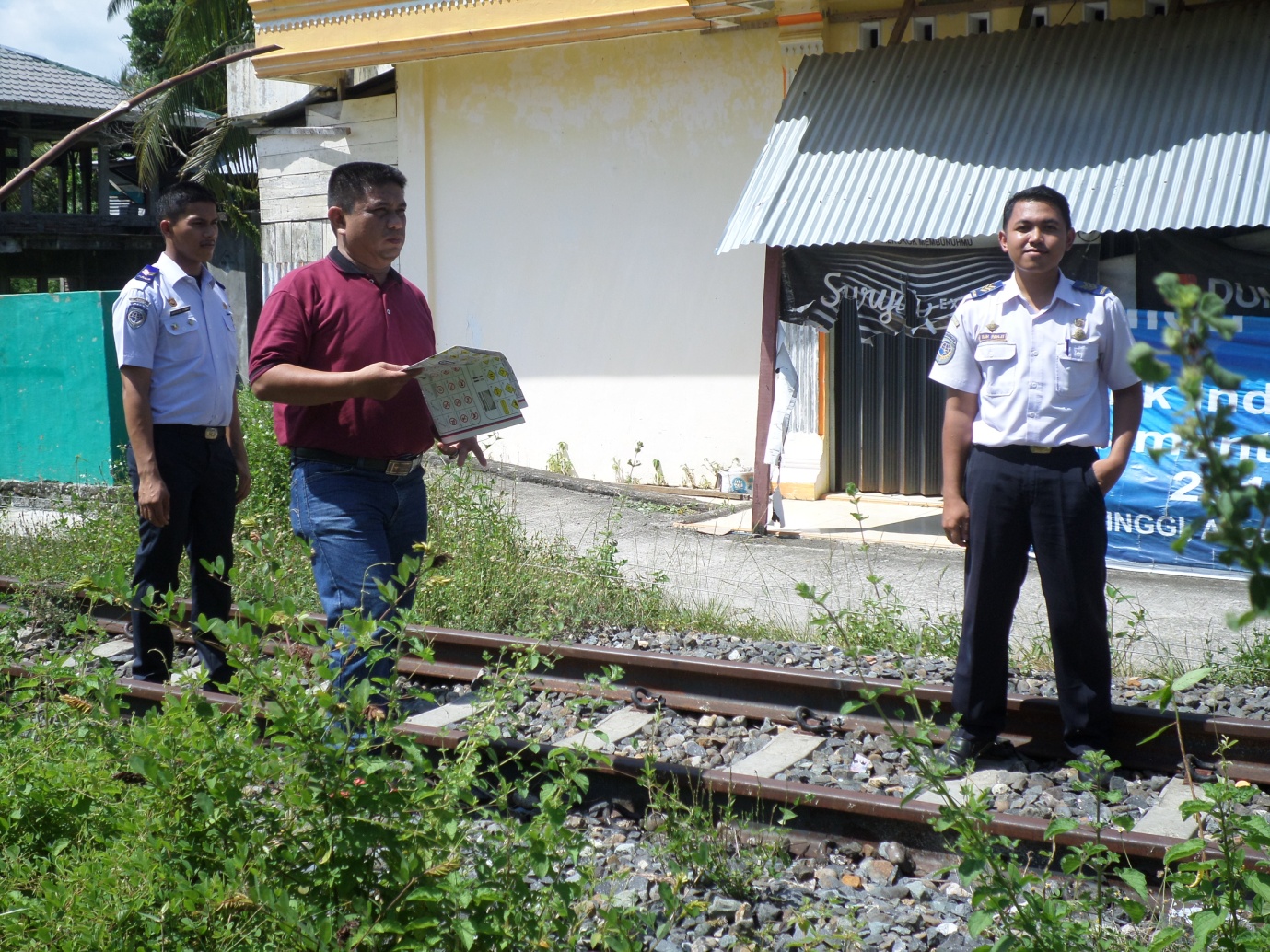 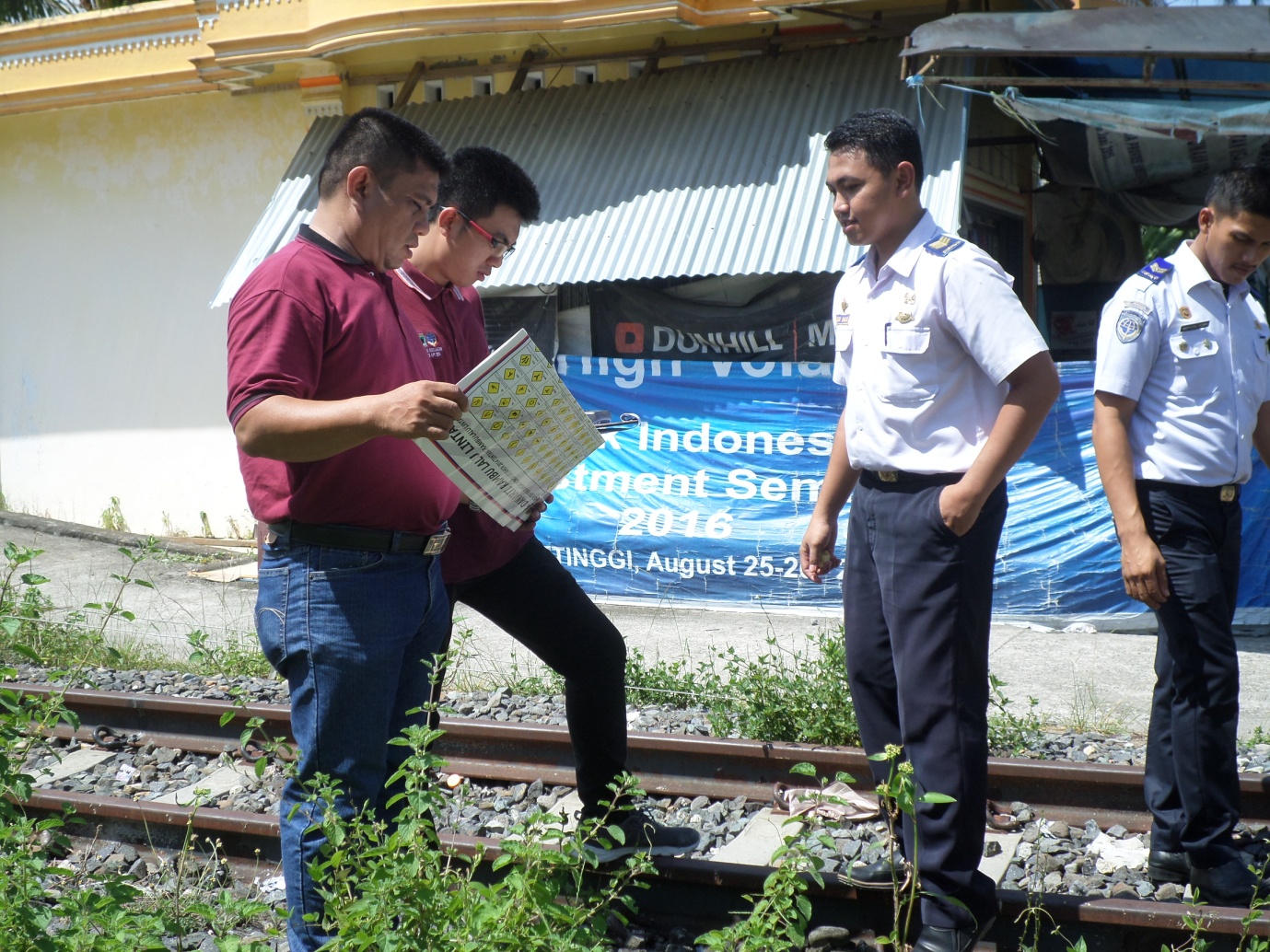 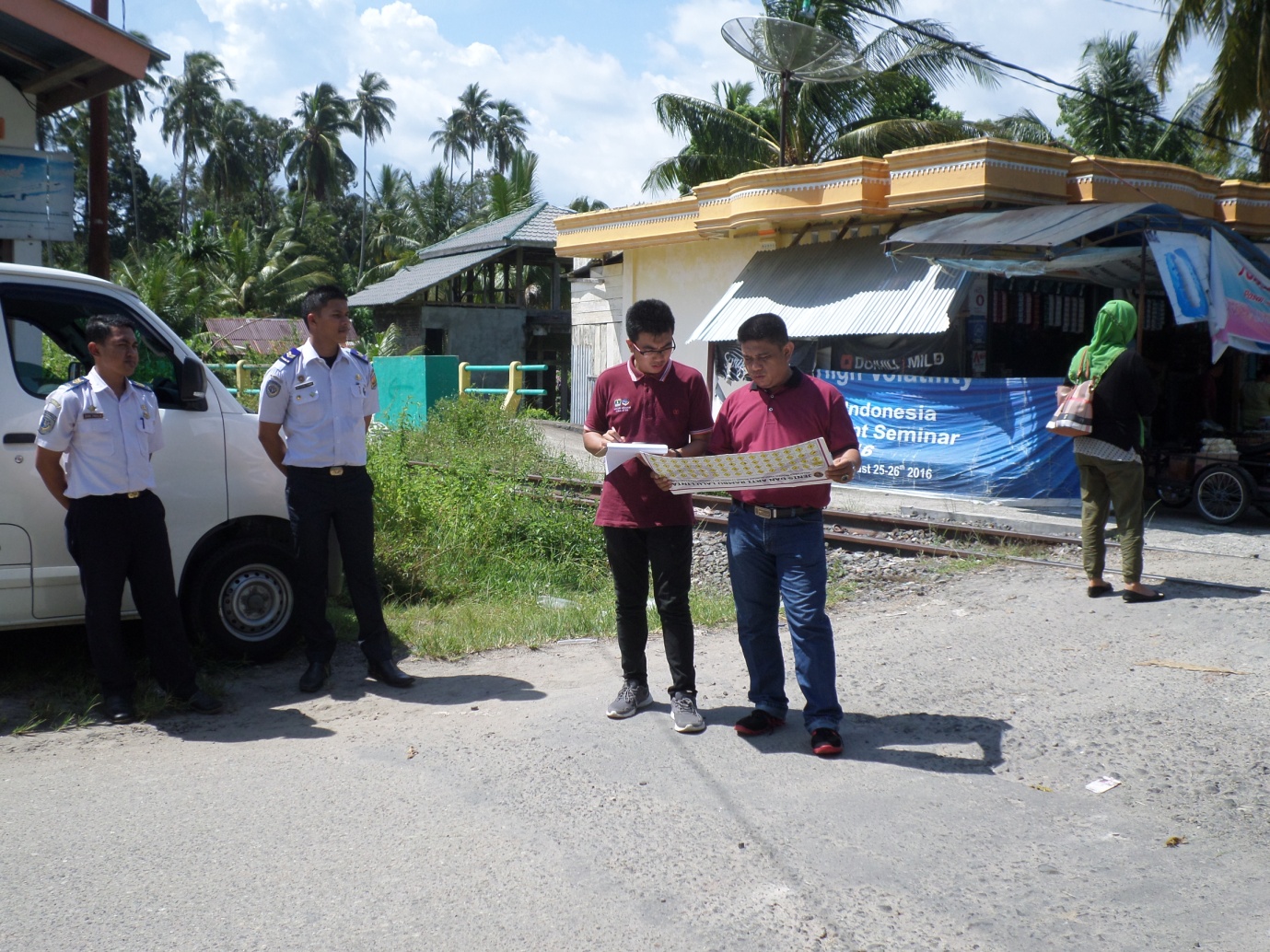 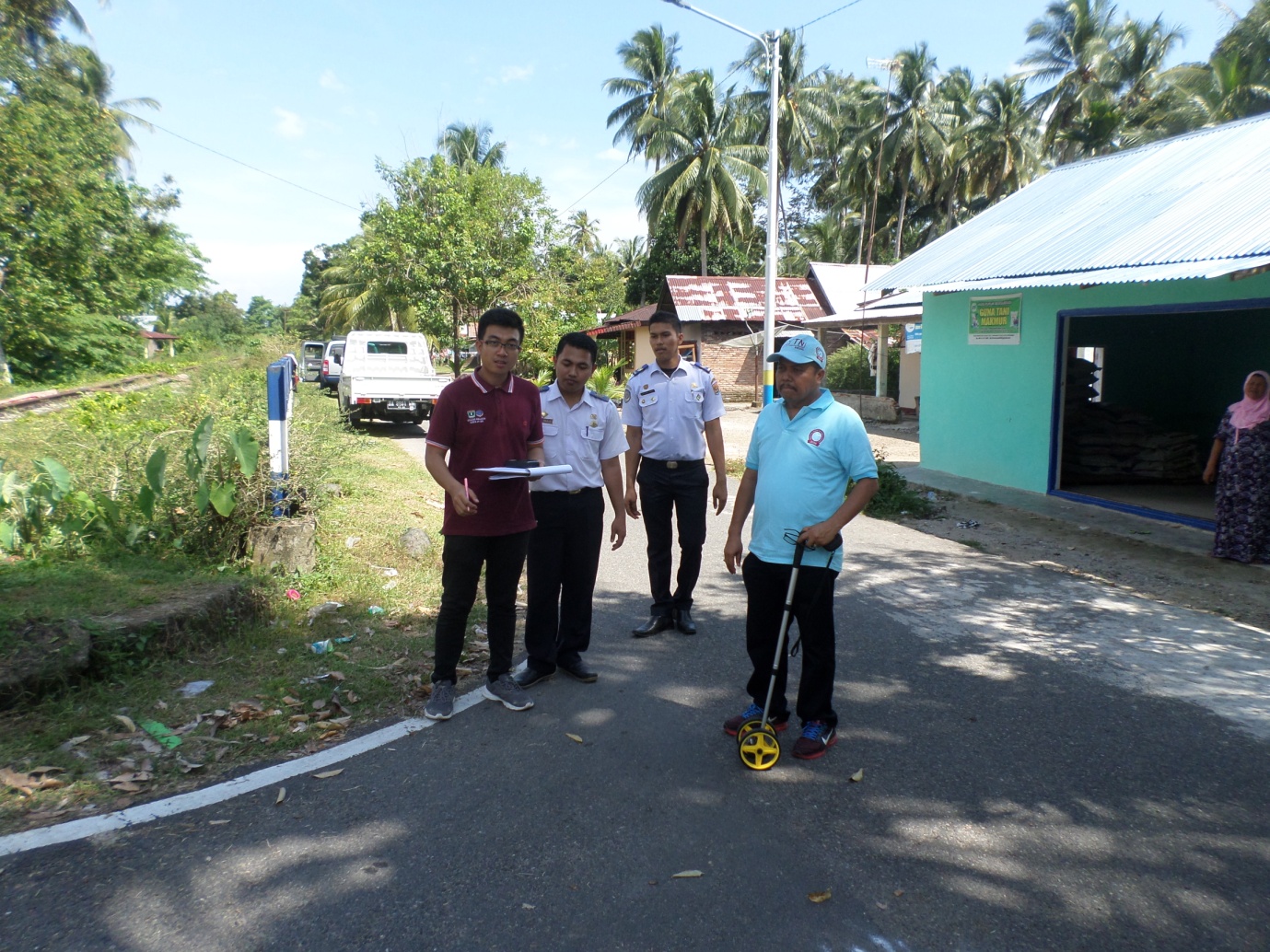 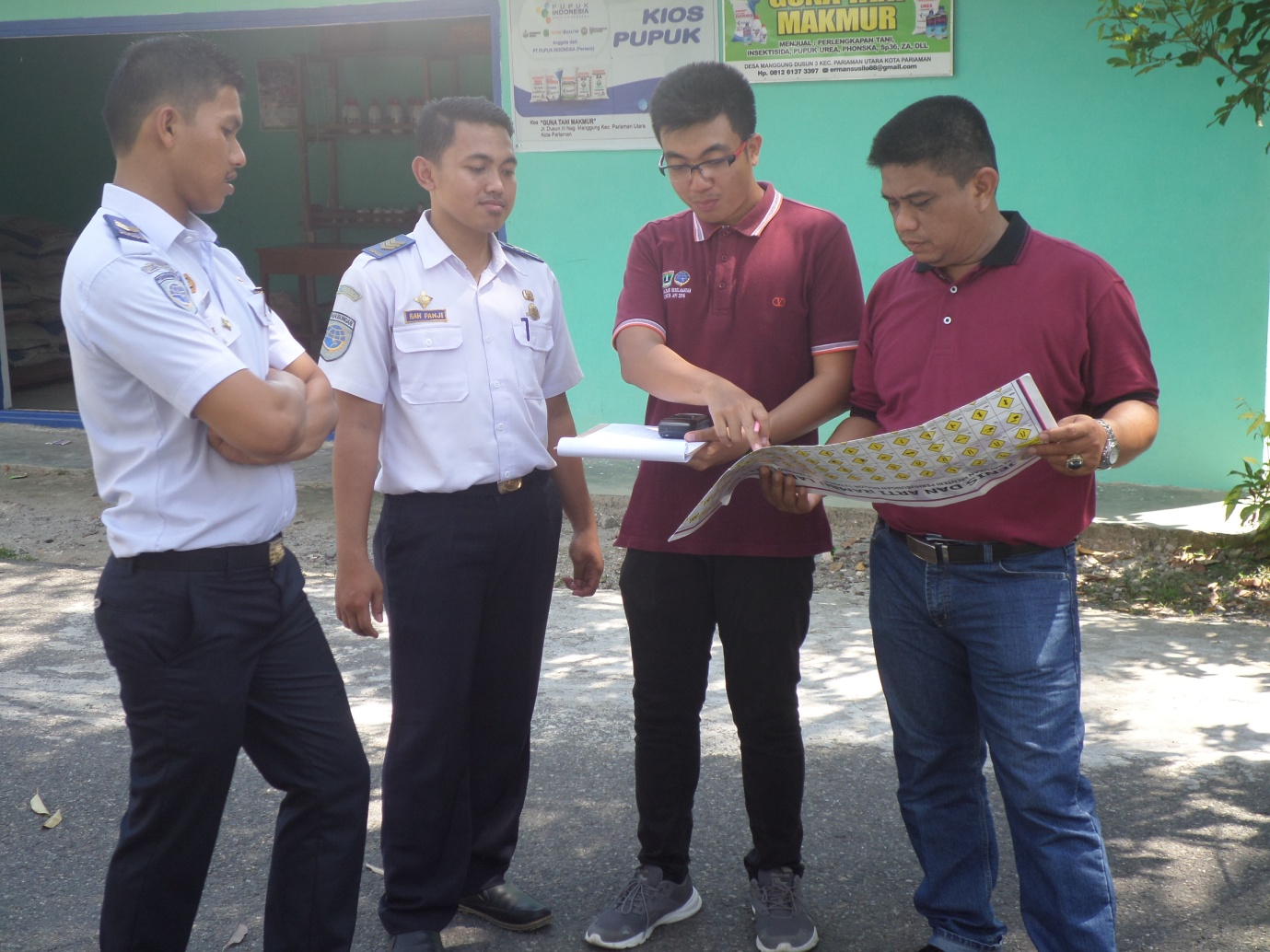 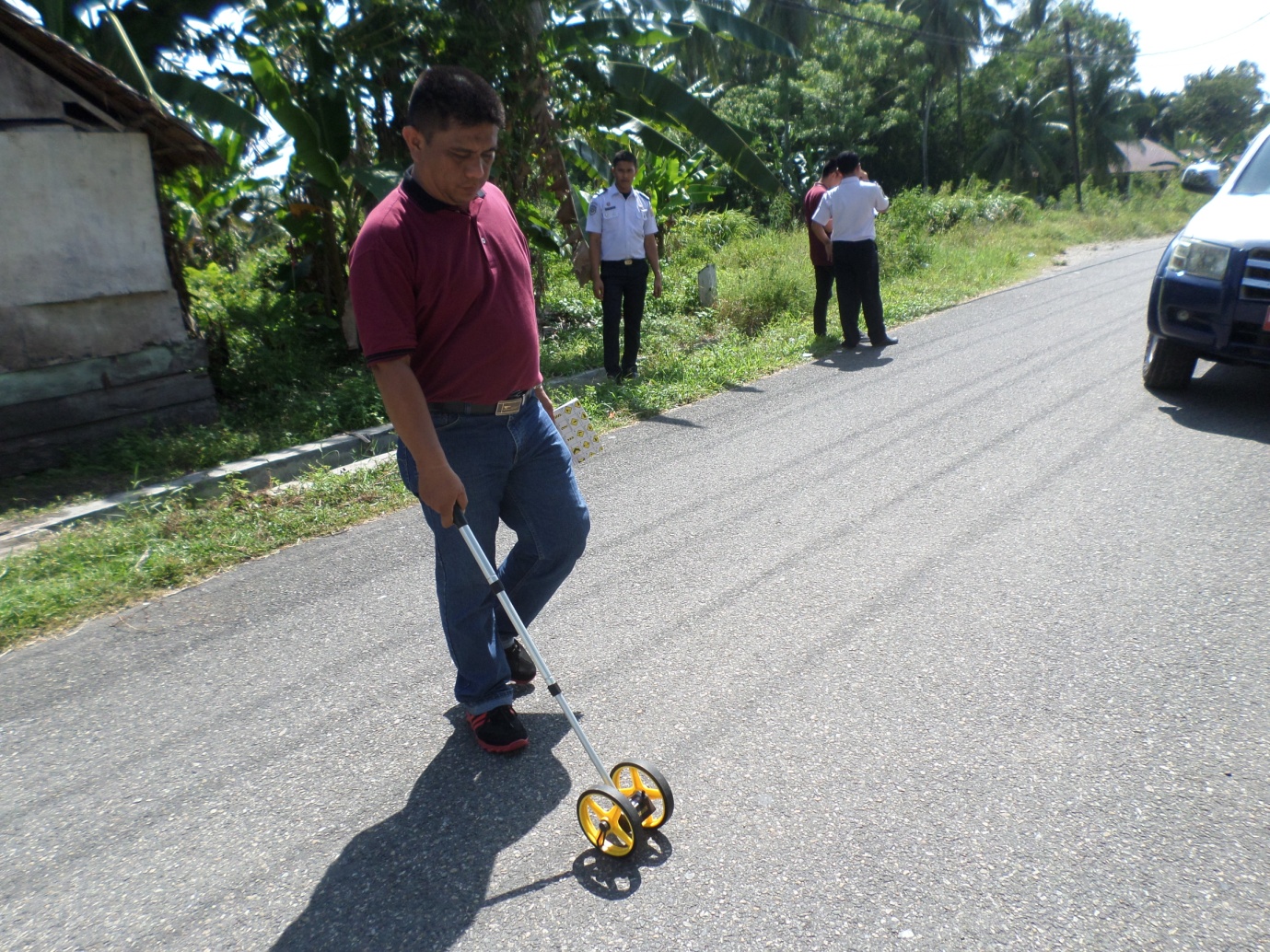 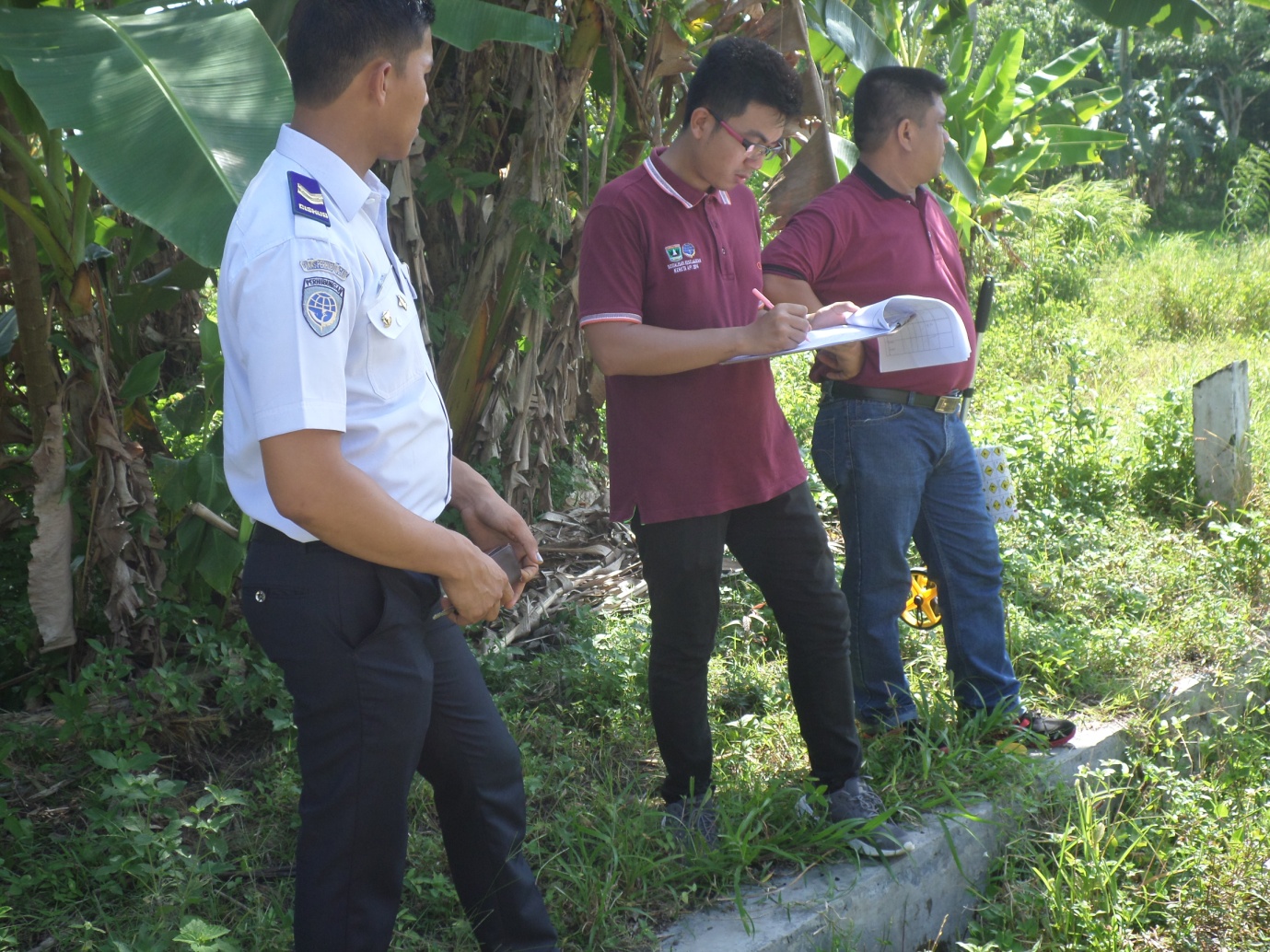 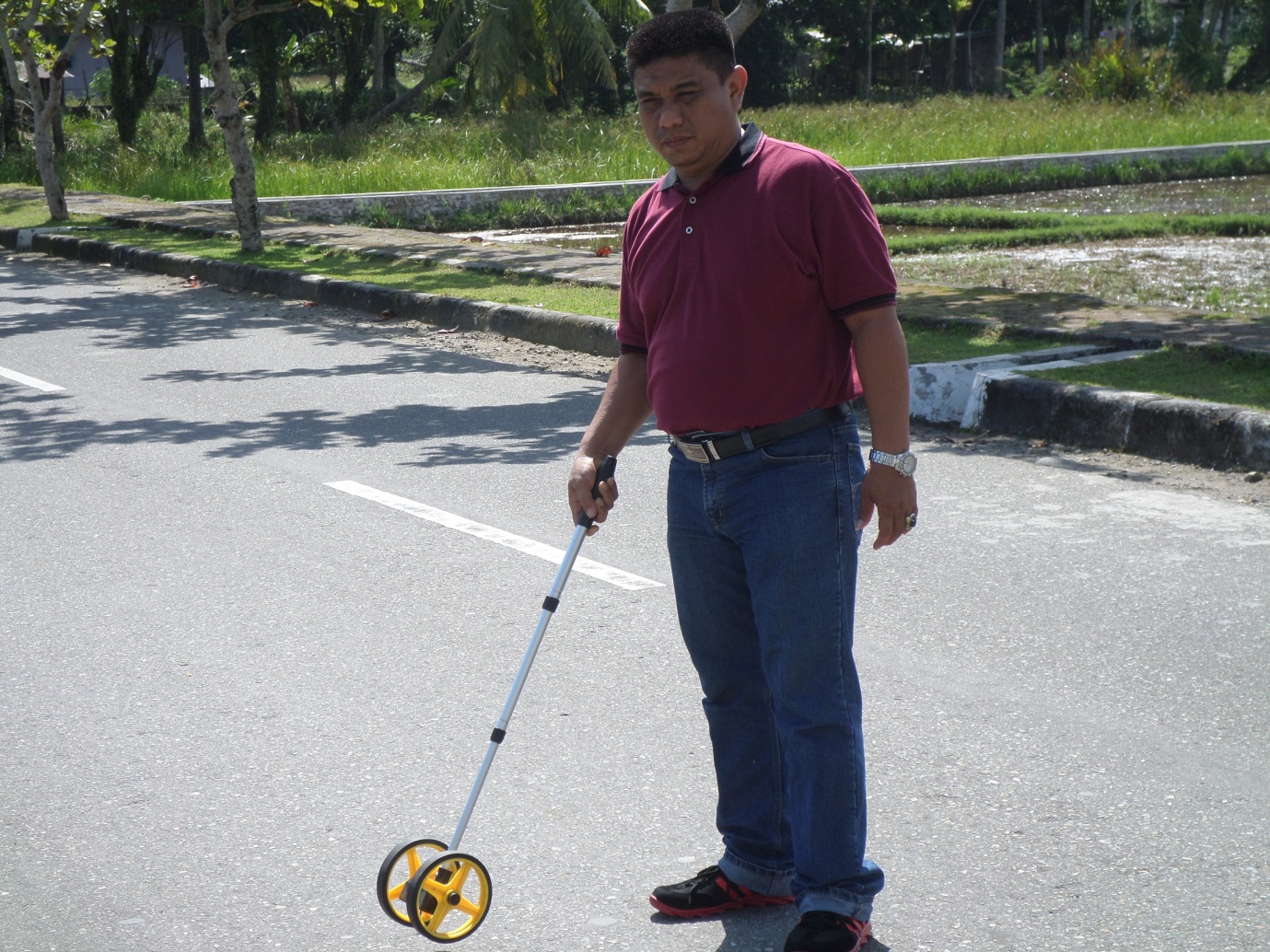 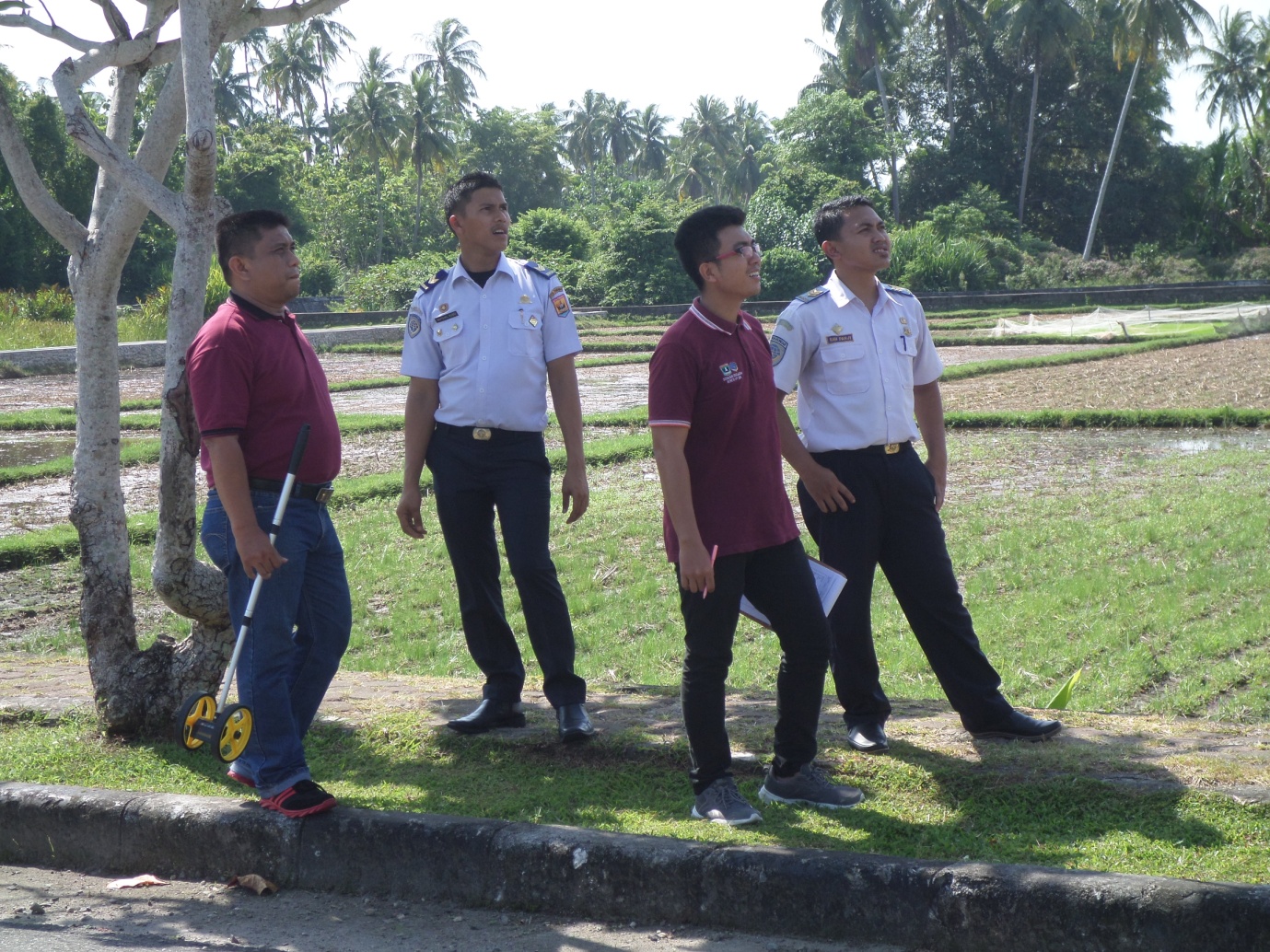 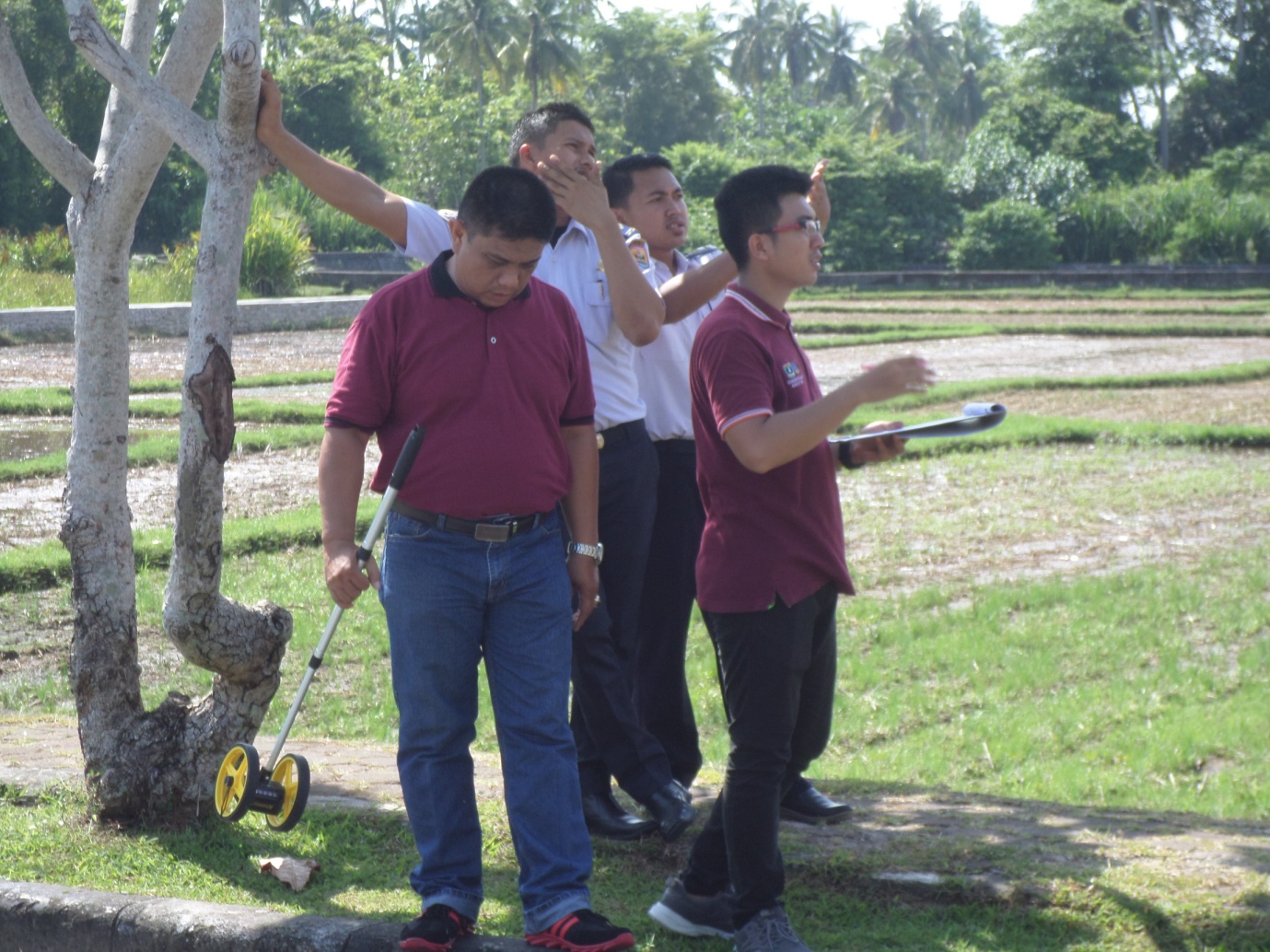 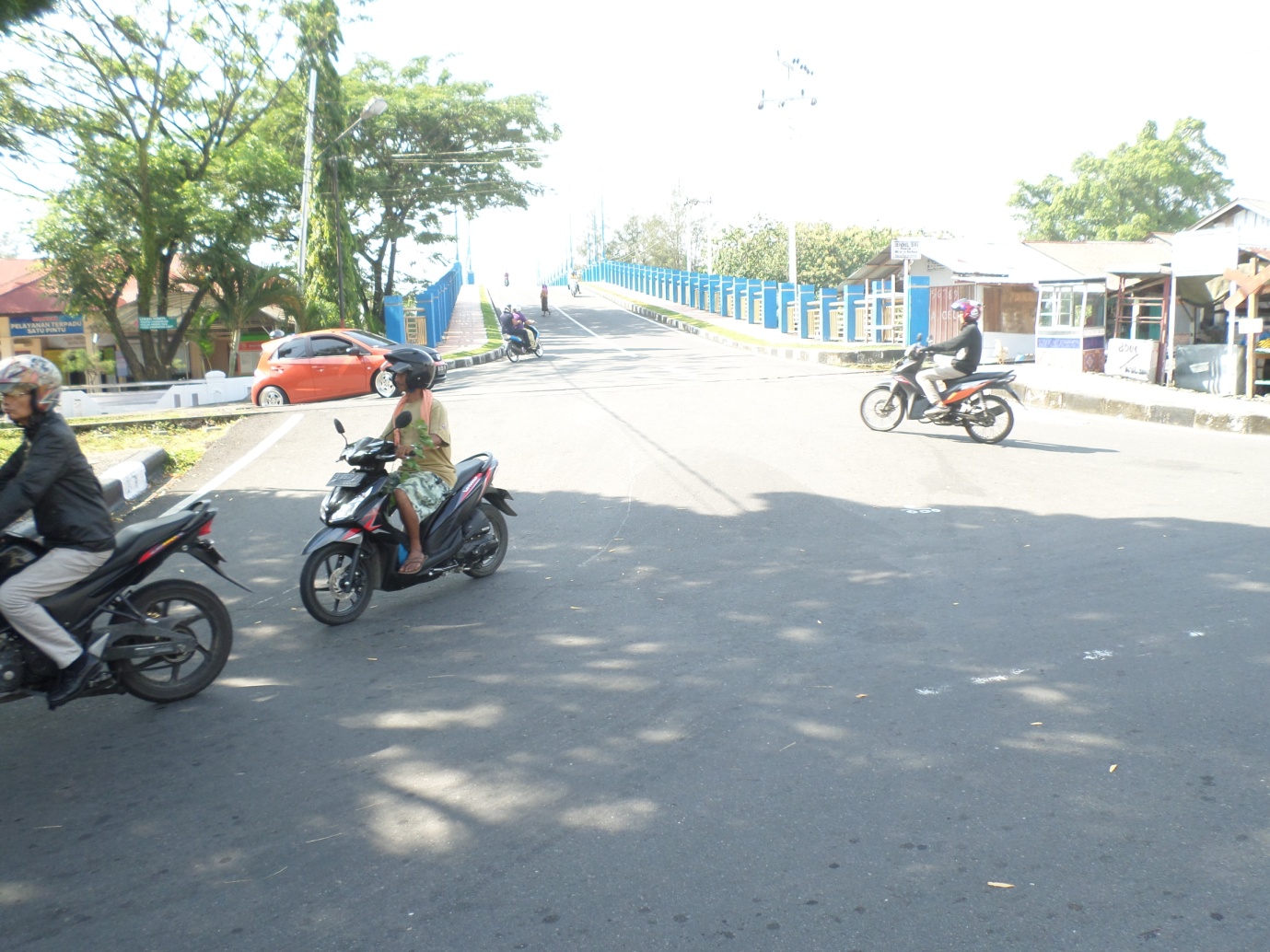 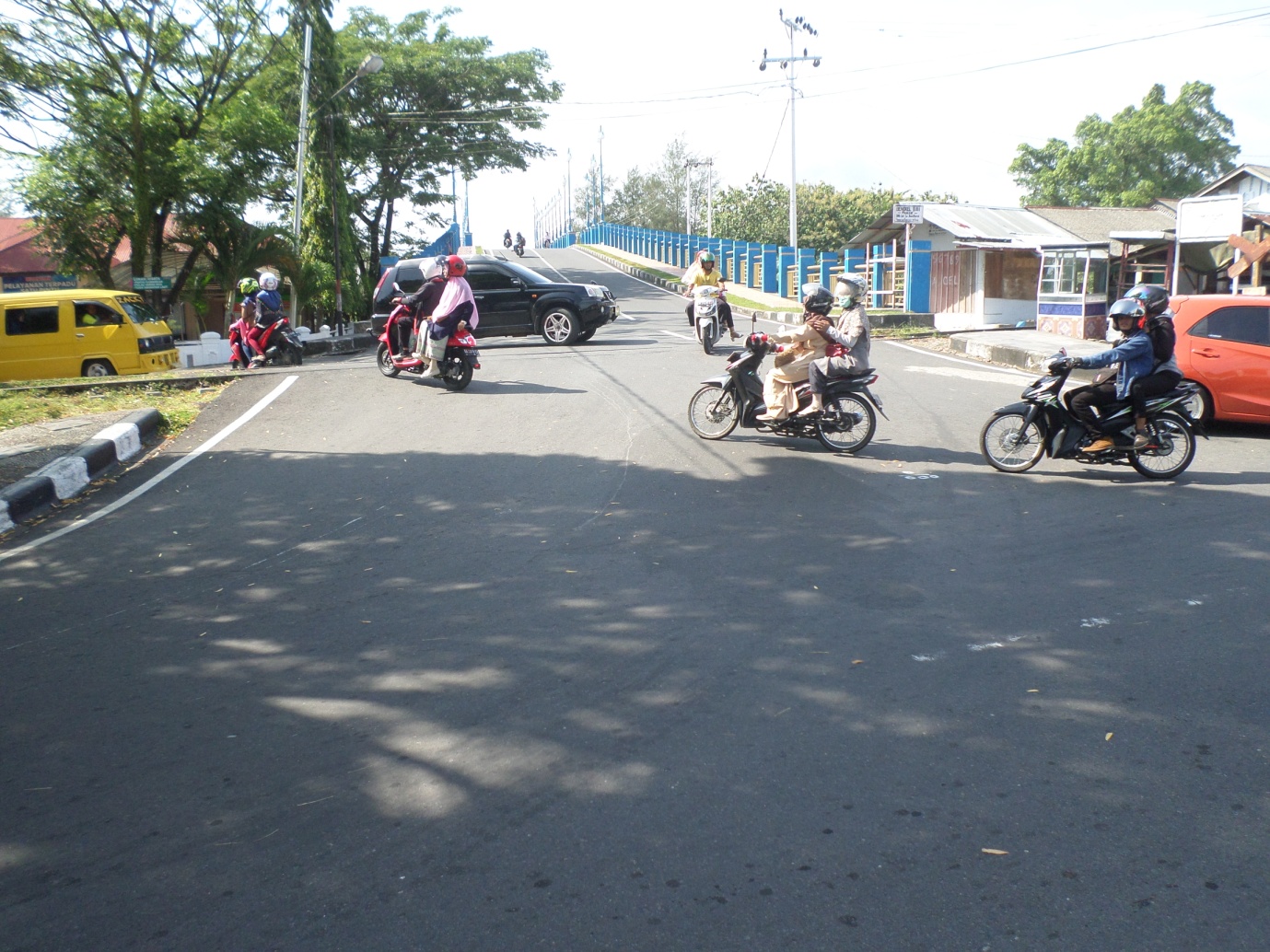 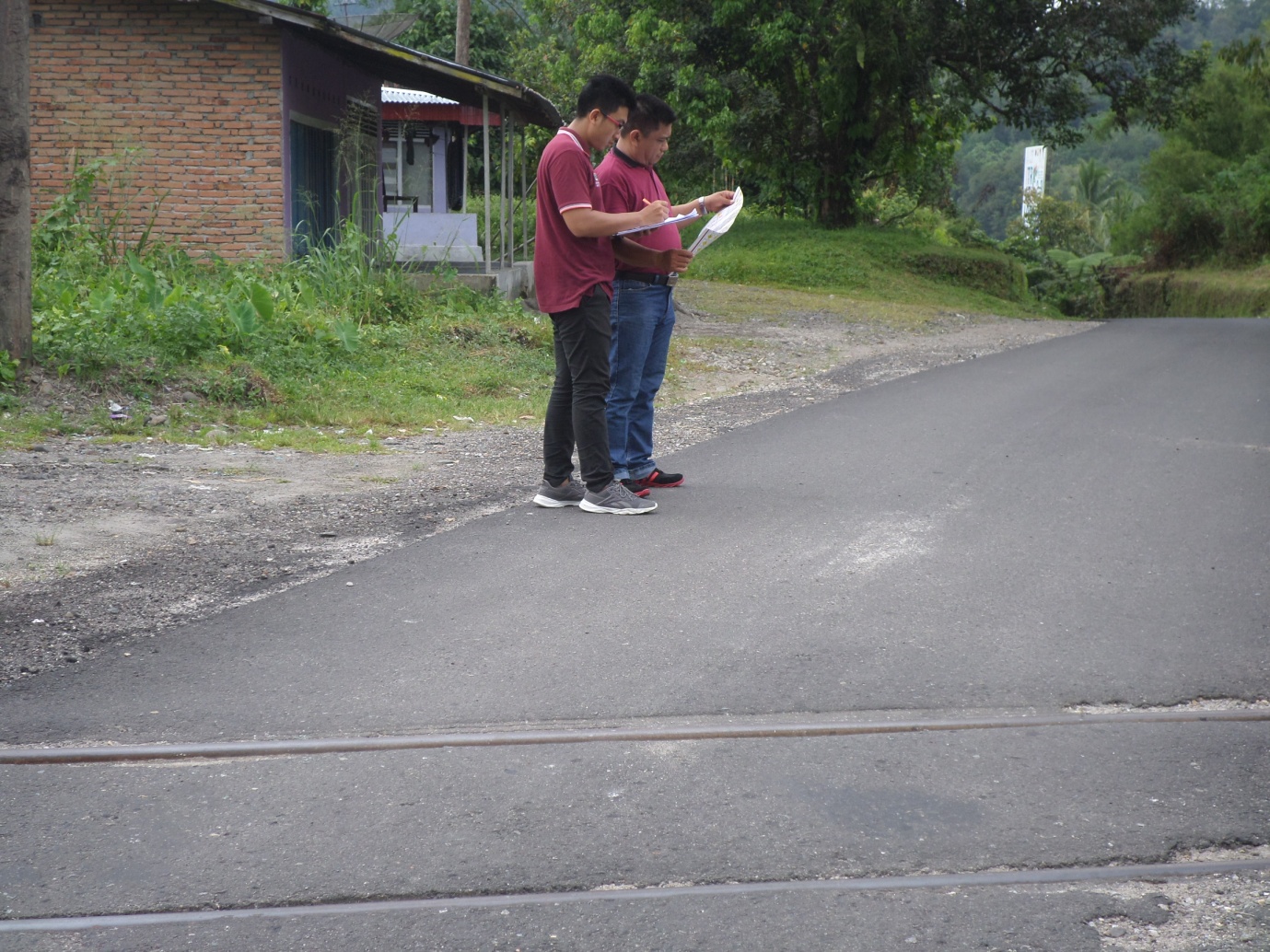 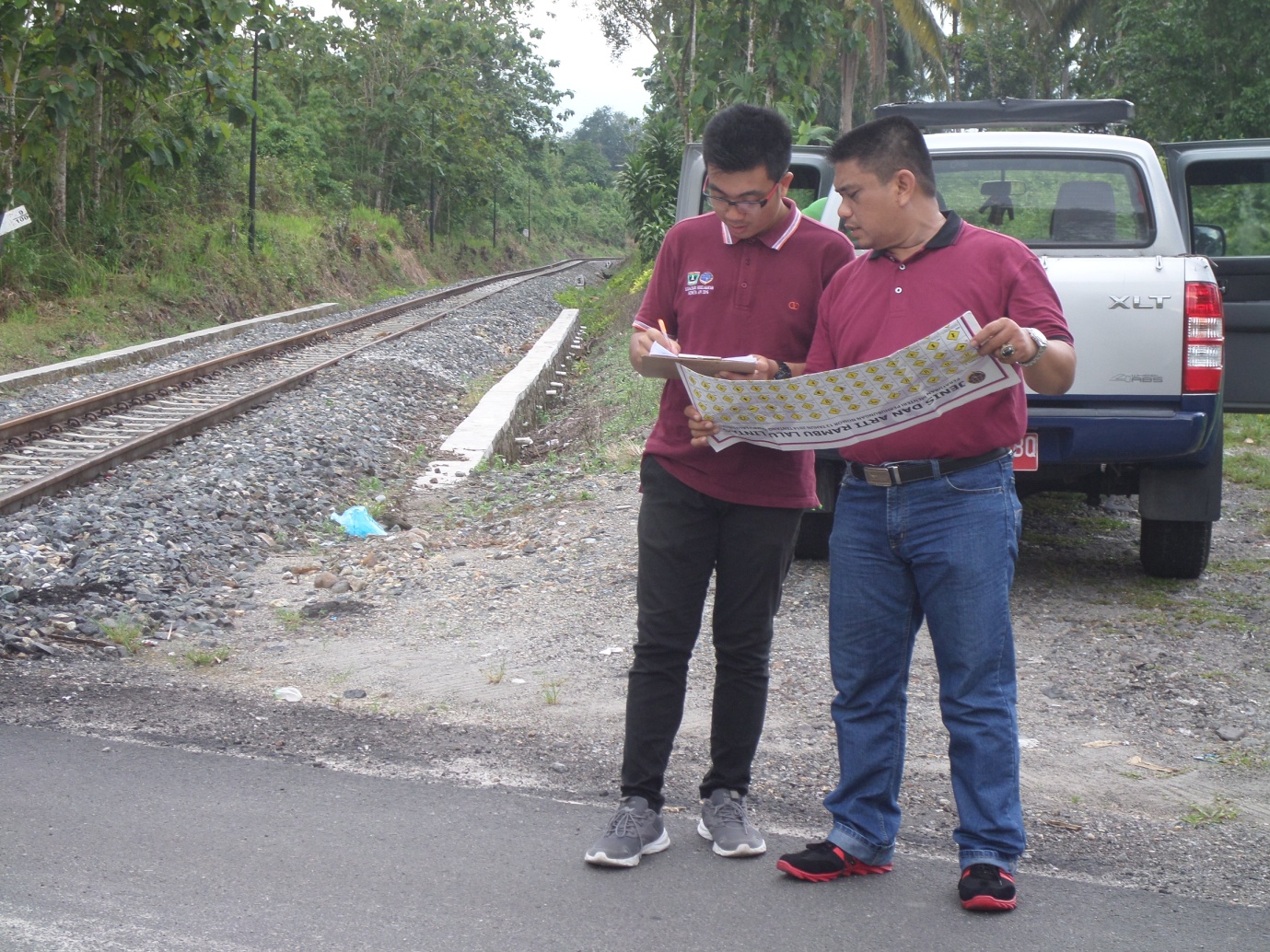 